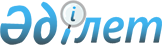 2024 жылға тыңайтқыштарға арналған субсидиялардың тізбесі мен нормалары, сондай-ақ тыңайтқыштарды (органикалық тыңайтқыштарды қоспағанда) субсидиялауға арналған бюджет қаражатының көлемін бекіту туралыЖетісу облысы әкімдігінің 2024 жылғы 11 наурыздағы № 74 қаулысы. Жетісу облысы Әділет департаментінде 2024 жылы 13 наурызда № 172-19 болып тіркелді
      "Қазақстан Республикасындағы жергілікті мемлекеттік басқару және өзін-өзі басқару туралы" Қазақстан Республикасы Заңының 27-бабына, Қазақстан Республикасы Ауыл шаруашылығы министрінің 2020 жылғы 30 наурыздағы № 107 "Өсімдік шаруашылығы өнімінің шығымдылығы мен сапасын арттыруды субсидиялау қағидаларын бекіту туралы" (Нормативтік құқықтық актілерді мемлекеттік тіркеу тізілімінде № 140838 болып тіркелген) бұйрығына сәйкес, Жетісу облысының әкімдігі ҚАУЛЫ ЕТЕДІ:
      1. Қоса беріліп отырған:
      1) 2024 жылға тыңайтқыштарға арналған субсидиялардың (органикалық тыңайтқыштарды қоспағанда) тізбесі және нормалары осы қаулының 1-қосымшасына сәйкес;
      2) 2024 жылға тыңайтқыштарды (органикалық тыңайтқыштарды қоспағанда) субсидиялауға арналған бюджет қаражатының көлемі осы қаулының 2-қосымшасына сәйкес бекітілсін.
      2. "Жетісу облысының ауыл шаруашылығы басқармасы" мемлекеттік мекемесі Қазақстан Республикасының заңнамасында белгіленген тәртіппен:
      1) осы қаулының Жетісу облысының Әділет департаментінде мемлекеттік тіркелуін;
      2) осы қаулы ресми жарияланғаннан кейін оның Жетісу облысы әкімдігінің интернет-ресурсында орналастырылуын қамтамасыз етсін.
      3. Осы қаулының орындалуын бақылау Жетісу облысы әкімінің жетекшілік ететін орынбасарына жүктелсін.
      4. Осы қаулы оның алғашқы ресми жарияланған күнінен кейін қолданысқа енгізіледі. 2024 жылға тыңайтқыштарға арналған субсидиялардың (органикалық тыңайтқыштарды қоспағанда) тізбесі және нормалары 2024 жылға тыңайтқыштарды (органикалық тыңайтқыштарды қоспағанда) субсидиялауға арналған бюджет қаражатының көлемі
					© 2012. Қазақстан Республикасы Әділет министрлігінің «Қазақстан Республикасының Заңнама және құқықтық ақпарат институты» ШЖҚ РМК
				
      Жетісу облысының әкімі

Б. Исабаев
Жетісу облысы әкімдігінің 2024 жылғы 11 наурыздағы № 74 Қаулыға 1 қосымша
№
Субсидияланатын тыңайтқыштардың түрлері
Тыңайтқыштағы белсенді заттардың мөлшері, %
Субсидиялар нормасы, теңге / тонна, литр, килограмм
Өлшем бірлігі
Азотты тыңайтқыштар
Азотты тыңайтқыштар
Азотты тыңайтқыштар
Азотты тыңайтқыштар
Азотты тыңайтқыштар
1
Аммиак селитрасы
N-34,6
65000,0
тонна
2
Аммиак селитрасы
N 34,4
65000,0
тонна
3
Түйіршіктелген кеуекті модификацияланған аммиак селитрасы
N-34,7
65000,0
тонна
4
Б маркалы аммиак селитрасы
N-34,4
65000,0
тонна
5
Б маркалы аммиак селитрасы
NH4NO3-34,4%
65000,0
тонна
6
Б маркалы аммиак селитрасы
N-34,4
65000,0
тонна
7
Б маркалы аммиак селитрасы
N-34,4
65000,0
тонна
8
Кеуекті модификацияланған аммиак селитрасы
N-34,5
65000,0
тонна
9
Haifa кальций селитрасы
N-15,5, NH4-1,1, NO3-14,4, CaO-26,5
156250,0
тонна
10
YaraLiva CALCINIT (кальций селитрасы)
N- 15,5, NH4-1,1, NO3-14,4, CaO-26,5
156250,0
тонна
11
Кальций селитрасы Abocol CN
N-15,5, N-NO3-14,4, CaO-26,5
156250,0
тонна
12
Кальций нитраты (кальций селитрасы), Г маркасы
N-12,0 CaO-23,8
156250,0
тонна
13
А маркалы кальций нитраты (кальций селитрасы)
CaО-27,0%, N-14,9%, NO3-14,2%, NH3-0,7%
156250,0
тонна
14
Б маркалы кальций нитраты (кальций селитрасы) 
CaО-26,3%, N-14,5%, NO3-13,8%, NH3-0,7%, В-0,3%
156250,0
тонна
15
Аммоний кальций нитраты
N-15,5, CaO-26,6
156250,0
тонна
16
Кальций нитраты YaraLivaТМ CALCINIT
N- 15,5, NH4-1,1, NO3-14,4, CaO-26,5
156250,0
тонна
17
кальций нитраты сұйық
Са(NО3)2-51
156250,0
тонна
18
Концентрацияланған кальций нитраты
N-17, CaO-32
156250,0
тонна
19
Концентрацияланған кальций нитраты (Haifa-Cal Prime)
N-17, N-NО3-16,7, CaO-33; Ca-23,5
156250,0
тонна
20
YaraLiva Calcinit тыңайтқышы (кальций нитраты)
N- 15,5, NH4-1,1, NO3-14,4, CaO-26,5
156250,0
тонна
21
Кальциймаркалы Ультрамаг тыңайтқышы
CaO-17,0, N-10,0
2400,0
литр
22
Құрамында 33,5 % азот бар аммиак-нитратты тыңайтқыш 
N-33,5
80357,0
тонна
23
Карбамид
N-46,3
89286,0
тонна
24
Карбамид
N 46,2
89286,0
тонна
25
Карбамид+BCMZ
N-46,2, B-0,02, Cu-0,03, Mn-0,030, Zn-0,060
89286,0
тонна
26
Карбамид+BMZ
N-46,2, B-0,018, Cu-0,03, Mn-0,030, Zn-0,060
89286,0
тонна
27
карбамид+BMZ(aa)
N-46.2. B-0.015. Mn-0.001. Zn-0.025. бос аминқышқылдарының массалық үлесі 0,125
89286,0
тонна
28
Б маркалы Карбамид
N-46,2%
89286,0
тонна
29
Карбамид, SiB маркалары (өзгертілген минералды тыңайтқыш)
N-46,2
89286,0
тонна
30
Карбамид марки Б
N 46
89286,0
тонна
31
Карбамид марки Б
N 46,2
89286,0
тонна
32
Карбамид марки Б
N - 46,2%
89286,0
тонна
33
Карбамид марки Б
N - 46%
89286,0
тонна
34
Карбамид+S
N-33-40%, S-4-12%
127600,0
тонна
Фосфор тыңайтқыштары
Фосфор тыңайтқыштары
Фосфор тыңайтқыштары
Фосфор тыңайтқыштары
Фосфор тыңайтқыштары
35
Аммофос маркасы: 10:33
N-10%, P-33%
86500,0
тонна
36
Аммофос, маркалары: 10:36
N-10, P-36
86500,0
тонна
37
Аммофос, маркалары: 10:39
N-10, P-39
86500,0
тонна
38
Аммофос, маркалары: 11:42
N-11, P-42
86500,0
тонна
39
Аммофос, маркалары: 12:39
N-12, P-39
86500,0
тонна
40
аммофос
N-11.P-46
86500,0
тонна
41
Аммофос
N-12, P-52
86500,0
тонна
42
Аммофос
N-11, P-46
86500,0
тонна
43
Аммофос 12:52+B
N-12, P-52, B-0,03
86500,0
тонна
44
аммофос 12:52+BMZ(aa)
N-12.P2O5-52.B-0.015.Mn-0.001.Zn-0.025. бос аминқышқылдарының массалық үлесі 0,125
86500,0
тонна
45
аммофос 12:52, Sib (модификацияланған минералды тыңайтқыш маркалары)
N-12. P2O5-52.
86500,0
тонна
46
Аммофос 12:52+Zn
N-12, P-52, Zn-0,21
86500,0
тонна
47
Аммофос 12:52+ВMZ
N-12, P-52, B-0,018, Mn-0,030, Zn-0,06
86500,0
тонна
48
Аммофос маркасы 10-46
N-10, P-46
86500,0
тонна
49
Аммофос маркасы 12-52
N-12, P-52
86500,0
тонна
50
Аммофос маркасы 12-52
N12, P 52
86500,0
тонна
51
10:33 маркалы Аммофос
N-10, P2O5-33
86500,0
тонна
52
10:36 маркалы Аммофос
N-10, P2O5-36
86500,0
тонна
53
Аммофос плюс
N-10, P-48, MgO-2, S -2
86500,0
тонна
54
Аммофос
N-10.P-46
86500,0
тонна
Калий тыңайтқыштары
Калий тыңайтқыштары
Калий тыңайтқыштары
Калий тыңайтқыштары
Калий тыңайтқыштары
55
Калий сульфаты, SIB маркалары (өзгертілген минералды тыңайтқыш)
K2O-50
120000,0
тонна
56
калий сульфаты
K2О-53, SО3-18
120000,0
тонна
57
калий сульфаты
K2O-50
120000,0
тонна
58
калий сульфаты
K2O-51%, SO3-47%
120000,0
тонна
59
калий сульфаты
K2O-53%, SO4-18%
120000,0
тонна
60
калий сульфаты
K2O-51, SO3- 45
120000,0
тонна
61
калий сульфаты
K2O-52
120000,0
тонна
62
калий сульфаты (Krista SOP)
K2O-52, SO3- 45
120000,0
тонна
63
калий сульфаты (Solupotasse®)
K-53, S-18
120000,0
тонна
64
калий сульфаты (Yara Tera Krista SOP)
K2O-52, SO3- 45
120000,0
тонна
65
Калий сульфаты (калий күкірт қышқылы)
K2O-50, SO4-51
120000,0
тонна
66
Калий сульфаты еритін
K2O-51,5, SO4-56
120000,0
тонна
67
ФЕРТИКА калий сульфаты (калий күкірт қышқылы)
K2O-52, SO4-52
120000,0
тонна
68
Калий хлориді маркалары SOLUMOP®
KCl-95,8, K2O-60
113840,0
тонна
69
калий хлориді маркалары B 45%+ BMZ(aa)
K2O-45.MgO-2.B-0.015.Mn-0.001.Zn-0.025. бос аминқышқылдарының массалық үлесі 0,125
113840,0
тонна
70
Калий хлориді, SIB маркалары (өзгертілген минералды тыңайтқыш)
K2O-43
113840,0
тонна
71
А-60%+BMZ(aa) маркалы калий хлориді
K2O-60.B-0.015.Mn-0.001.Zn-0.025. бос аминқышқылдарының массалық үлесі 0,125
113840,0
тонна
72
YaraTera Krista SOP (калий сульфаты)
K2O-52%, S-18%, SO3-45%
120000,0
тонна
73
Тазартылған калий күкірт қышқылы (калий сульфаты) 
K2O-53, SO3- 45
120000,0
тонна
74
Тазартылған калий күкірт қышқылы (калий сульфаты) 
К2О-53,0; S-18,0
120000,0
тонна
75
Калий хлориді
K-60
113840,0
тонна
76
Калий хлориді
K2O-45
113840,0
тонна
77
Калий хлориді
K2O-60
113840,0
тонна
Күрделі тыңайтқыштар
Күрделі тыңайтқыштар
Күрделі тыңайтқыштар
Күрделі тыңайтқыштар
Күрделі тыңайтқыштар
78
NPK (МОР) маркалы Азофоска (нитроаммофоска) 16:16: 16
N-16, P-16, K-16
100000,0
тонна
79
Нитроаммофоска
N-45, P-1, K-1
100000,0
тонна
80
Нитроаммофоска
N-43,9, P-0,3, K-1,5
100000,0
тонна
81
Нитроаммофоска 15:15:15, SiB маркалары (өзгертілген минералды тыңайтқыш)
N 15 P 15 K 15
100000,0
тонна
82
нитроаммофоска 16:16:16+BMZ(aa)
N-16.P2O5-16.K2O-16.B-0.015.Mn-0.001.Zn-0.025.бос аминқышқылдарының массалық үлесі 0,125
100000,0
тонна
83
Нитроаммофоска 16:16:16, SiB маркалары (өзгертілген минералды тыңайтқыш)
N- 16, P-16, K-16
100000,0
тонна
84
NPK маркалы Нитроаммофоска 16:16: 16+BCMZ
N- 16, P-16, K-16, B-0,02, Cu-0,03, Mn-0,030, Zn-0,060
100000,0
тонна
85
NPK маркалы Нитроаммофоска 16:16: 16+BMZ
N- 16, P-16, K-16, B-0,018, Mn-0,03, Zn-0,06
100000,0
тонна
86
NPK Нитроаммофоска, маркасы 16:16: 16 + Zn
N- 16, P-16, K-16, Zn-0,21
100000,0
тонна
87
NPK Нитроаммофоска, маркасы 16: 16:16 + В
N- 16, P-16, K-16, B-0,03
100000,0
тонна
88
NPK маркалы Нитроаммофоска (азофоска) 13-13-24
N-13, P-13, K-24
100000,0
тонна
89
NPK маркалы Нитроаммофоска (азофоска) 15-15-15
N-15, P-15, K-15
100000,0
тонна
90
NPK маркалы Нитроаммофоска (азофоска) 16-16-16
N-16, P-16, K-16
100000,0
тонна
91
NPK 16-16-8 маркалы Нитроаммофоска (азофоска) 
N-16, P-16, K-8
100000,0
тонна
92
NPK маркалы Нитроаммофоска (азофоска): 16-16-8
N-16, P-16, K-8
100000,0
тонна
93
Нитроаммофоска (азофоска),NPK маркасы 20: 10: 10 + S
N-10.P2O5-10.K2O-10.S-4
100000,0
тонна
94
Нитроаммофоска (азофоска), NPK маркасы 20:10: 10 + S+B
N 20, P 10, K 10, S-4, B-0,03
100000,0
тонна
95
Нитроаммофоска (азофоска), NPK маркасы 20:10: 10 + S+BKMZ
N-20, P-10, K-10, S-4, B-0,02, Mn-0,03, Zn-0,06, Cu-0,03
100000,0
тонна
96
Нитроаммофоска (азофоска), NPK маркасы 20:10: 10 + S+BMZ
N-20, P-10, K-10, S-4, B-0,018, Mn-0,03, Zn-0,06
100000,0
тонна
97
Нитроаммофоска (азофоска), NPK маркасы 20:10: 10 + S+Zn
N 20, P 10, K 10, Zn-0,21
100000,0
тонна
98
нитроаммофоска (азофоска),NPK маркасы 27-6-6 + S + B
N-27.P2O5-6.K2O-6.S-2.6.B-0.03
100000,0
тонна
99
NPK 27-6-6+s+BKMZ маркалы нитроаммофоска (азофоска)
N-27.P2O5-6.K2O-6.S-2.6.B-0.02. Cu-0.03. Mn-0.03.Zn-0.06
100000,0
тонна
100
NPK 27-6-6+s+BMZ маркалы нитроаммофоска (азофоска)
N-27.P2O5-6.S-2.6.B-0.018.Mn-0.03.Zn-0.06
100000,0
тонна
101
нитроаммофоска (азофоска), NPK маркасы 27-6-6 + s + Zn
N-27.P2O5-6.K2O-6.S-2.6.Zn-0.21
100000,0
тонна
102
Нитроаммофоска 16:16:16 маркалы күрделі азот-фосфор-калий тыңайтқышы
(N-16, P-16, K-16, S-2, Ca-1, Mg-0,6)
100000,0
тонна
103
Нитроаммофоска 17:0,1:28 маркалы күрделі азот-фосфор-калий тыңайтқышы
N-17, P-0,1, K-28, S-0,5, Ca-0,5, Mg-0,5
100000,0
тонна
104
Нитроаммофоска 8:24:24 маркалы күрделі азот-фосфор-калий тыңайтқышы
N-8, P-24, K-24, S-2, Ca-1, Mg-0,6
100000,0
тонна
105
Нитроаммофоска маркасы 10:26: 26
N 10 P 26 K 26
100000,0
тонна
106
Нитроаммофоска маркасы: 14:14: 23
N-14, P-14, K-23, S-1,7, Са-0,5, Mg-0,9
100000,0
тонна
107
Нитроаммофоска маркасы: 14:14: 23
N-14, P-14, K-23
100000,0
тонна
108
Нитроаммофоска маркасы 15:15: 15
N-15, P-15, K-15
100000,0
тонна
109
Нитроаммофоска маркасы: 17:17: 17
N-17, P-17, K-17
100000,0
тонна
110
Нитроаммофоска маркасы: 19: 4: 19
N-19, P-4, K-19
100000,0
тонна
111
Нитроаммофоска маркасы: 21:1: 21
N-21, P-1, K-21
100000,0
тонна
112
Нитроаммофоска маркасы 23:13: 8
N-23, P-13, K-8
100000,0
тонна
113
Нитроаммофоска маркасы: 23: 13: 8
N-23, P-13, K-8, S-1, Са-0,5, Mg-0,4
100000,0
тонна
114
NPK маркалы Нитроаммофоска 16-16-16
N-16, P2O5-16, K2O-16
100000,0
тонна
115
NPK маркалы Нитроаммофоска 24-6-15
N-24, P-6, K-15
100000,0
тонна
116
Npks маркалы Нитроаммофоска 21-10-10-2
N-21, P-10, K-10, S-2
100000,0
тонна
117
Npks маркалы Нитроаммофоска 22-7-12-2
N-22, P-7, K-12, S-2
100000,0
тонна
118
Жақсартылған гранулометриялық құрамы бар Нитроаммофоска
N-16, P-16, K-16, S-2, Ca-1, Mg-0,6
100000,0
тонна
119
15:24:16 маркалы жақсартылған гранулометриялық құрамдағы Нитроаммофоска
N- 15, P-24, K-16
100000,0
тонна
120
15:24:16 маркалы жақсартылған гранулометриялық құрамдағы Нитроаммофоска
N-15, P-24, K-16, S-2, Ca-1, Mg-0,6
100000,0
тонна
121
16:16:16 маркалы жақсартылған гранулометриялық құрамдағы Нитроаммофоска
N-16, P-16, K-16, S-2, Ca-1, Mg-0,6
100000,0
тонна
122
16:16:16 маркалы жақсартылған гранулометриялық құрамдағы Нитроаммофоска
N- 16, P-16, K-16
100000,0
тонна
123
17:0,1:28 маркалы жақсартылған гранулометриялық құрамдағы Нитроаммофоска
N- 17, P-0,1, K-28
100000,0
тонна
124
17:0,1:28 маркалы жақсартылған гранулометриялық құрамдағы Нитроаммофоска
N-17, P-0,1, K-28, S-0,5, Ca-0,5, Mg-0,5
100000,0
тонна
125
17:0,1:28 маркалы жақсартылған гранулометриялық құрамдағы Нитроаммофоска
N-17, Р2О5-0,1 К2О-28, S-0.5, Са-0.5, Mg-0.5
100000,0
тонна
126
21:0,1:21 маркалы жақсартылған гранулометриялық құрамдағы Нитроаммофоска
N- 21, P-0,1, K-21
100000,0
тонна
127
8:24:24 маркалы жақсартылған гранулометриялық құрамдағы Нитроаммофоска
N- 8, P-24, K-24
100000,0
тонна
128
8:24:24 маркалы жақсартылған гранулометриялық құрамдағы Нитроаммофоска
N-8, P-24, K-24, S-2, Ca-1, Mg-0,6
100000,0
тонна
129
20:20 маркалы құрамында азот-фосфор күкірті бар күрделі тыңайтқыш
N-20, P-20, S-14
87500,0
тонна
130
20:20 маркалы құрамында азот-фосфор күкірті бар күрделі тыңайтқыш
N-20, P-20, S-8-14
87500,0
тонна
131
Құрамында азот-фосфор күкірті бар күрделі тыңайтқыш, маркасы 20: 20+BCMZ
N-20, P-20, S-14, B-0,02, Cu-0,03, Mn-0,030, Zn-0,060
101475,0
тонна
132
Құрамында азот-фосфор күкірті бар күрделі тыңайтқыш, маркасы 20: 20 + Zn
N-20, P-20, S-14, Zn-0,21
101475,0
тонна
133
Құрамында азот-фосфор күкірті бар күрделі тыңайтқыш, маркасы 20:20 + В
N-20, P-20, S-14, B-0,03
101475,0
тонна
134
Құрамында азот-фосфор күкірті бар күрделі тыңайтқыш, маркасы 20: 20+В MZ
N-20, P-20, S-14, B-0,018, Mn-0,030, Zn-0,060
101475,0
тонна
135
10:26:26 маркалы азот-фосфор-калий тыңайтқышы (диаммофоска)
N 10 P 26 K 26
100000,0
тонна
136
Npks-4 (N-15, P-15, K-15, S-11)маркалы азот-фосфор-калий тыңайтқышы
N-15, P2O5-15, K2O-15, S-11
100000,0
тонна
137
10:20:20 маркалы азот-фосфор-калий тыңайтқышы
N- 10, P-20, K-20
100000,0
тонна
138
10:26:26 маркалы азот-фосфор-калий тыңайтқышы
N 10 P 26 K 26
100000,0
тонна
139
12:32:12 маркалы азот-фосфор-калий тыңайтқышы
N-12 P-32 K-12
100000,0
тонна
140
13:19:19 маркалы азот-фосфор-калий тыңайтқышы
N-13, P-19, K-19
100000,0
тонна
141
15-15-15 маркалы азот-фосфор-калий тыңайтқышы
N-15, P-15, K-15
100000,0
тонна
142
16:16:16 маркалы азот-фосфор-калий тыңайтқышы
N 16 P 16 K 16
100000,0
тонна
143
7:7:7 маркалы азот-фосфор-калий тыңайтқышы
N- 7, P-7, K-7
100000,0
тонна
144
8:19:29 маркалы азот-фосфор-калий тыңайтқышы
N-8, P-19, K-29
100000,0
тонна
145
8:20:30 маркалы азот-фосфор-калий тыңайтқышы
N-8, P-20, K-30
100000,0
тонна
146
NPK-1 маркалы азот-фосфор-калий тыңайтқышы (диаммофоска)
N-10, P-26, K-26
100000,0
тонна
147
NPK-1 маркалы азот-фосфор-калий тыңайтқышы (диаммофоска)
N 10 P 26 K 26
100000,0
тонна
148
NPK-8 маркалы азот-фосфор-калий тыңайтқышы
N-8, P-20, K-30, S-2
100000,0
тонна
149
Диаммофоск 10-26-26 маркалы азот-фосфор-калий тыңайтқышы
N 10 P 26 K 26
100000,0
тонна
150
Диаммофоск 10-26-26 маркалы азот-фосфор-калий тыңайтқышы
N-10, P-26, K-26
100000,0
тонна
151
Диаммофоск 10-26-26, NPK-1 (диаммофоска)маркалы азот-фосфор-калий тыңайтқышы
N 10 P 26 K 26
100000,0
тонна
152
NPK 10:26:26+B диаммофоск маркалы азот-фосфор-калий тыңайтқышы
N-10, P-26, K-26, S-2, B-0,03
100000,0
тонна
153
NPK 10:26:26+bkmz диаммофоск маркалы азот-фосфор-калий тыңайтқышы
N-10, P-26, K-26, S-2, B-0,02, Mn-0,03, Zn-0,06, Cu-0,03
100000,0
тонна
154
NPK 10:26:26+BMZ диаммофоск маркалы азот-фосфор-калий тыңайтқышы
N-10, P-26, K-26, S-2, B-0,018, Mn-0,03, Zn-0,06
100000,0
тонна
155
NPK 10:26:26+Zn диаммофоск маркалы азот-фосфор-калий тыңайтқышы
N-10, P-26, K-26, S-2, Zn-0,21
100000,0
тонна
156
Азот-фосфор-калий тыңайтқышы, маркалары: диаммофоска 10-26-26
N-10, P-26, K-26
100000,0
тонна
157
NPK(s) 13-17-17(6)маркалы құрамында азот-фосфор-калий күкірті бар тыңайтқыш
N-13±1, P-17±1, K-17±1, S-кем емес 6%
100000,0
тонна
158
NPK(s) 13-17-17(6)+0,15 B+0,6 Zn маркалы құрамында азот-фосфор-калий күкірті бар тыңайтқыш
N-13±1, P-17±1, K-17±1, В-0,15±0,05, Zn-0,6±0,1, S-кем емес 6%
100000,0
тонна
159
NPK(s) 15-15-15(10)маркалы құрамында азот-фосфор-калий күкірті бар тыңайтқыш
N-15±1, P-15±1, K-15±1, S-кем емес 10%
100000,0
тонна
160
NPK(s) маркалы құрамында азот-фосфор-калий күкірті бар тыңайтқыш 15:15: 15 (10)
N-15.P-15.K-15.S-10
100000,0
тонна
161
NPK(s) 8-20-30(2)маркалы құрамында азот-фосфор-калий күкірті бар тыңайтқыш
N-8, P-20, K-30, S-2
100000,0
тонна
162
NPK(s)13-17-17(6)маркалы құрамында азот-фосфор-калий күкірті бар тыңайтқыш
N-13, P-17, K-17, S-6
100000,0
тонна
163
NPK(s) 15-15-15(10)маркалы құрамында азот-фосфор-калий күкірті бар тыңайтқыш
N-15, P-15, K-15, S-10
100000,0
тонна
164
Құрамында азот-фосфор - калий күкірті бар тыңайтқыш маркалары: құрамында азот-фосфор-калий күкірті бар тыңайтқыш маркалары: NPК(S) 13-17-17 (6)+0,15 В+0,6 Zn
N-13, P-17, K-17, S-6, В-0,15, Zn-0,6
100000,0
тонна
165
Моноаммоний фосфаты
P2О5-61, N 12
195000,0
тонна
166
А маркалы суда еритін кристалды моноаммоний фосфаты
N 12 P 61
195000,0
тонна
167
Б маркалы суда еритін кристалды моноаммоний фосфаты
N 12 P 60
195000,0
тонна
168
Суда еритін кристалды моноаммоний фосфаты (МАР) маркалары N:P/12:61
N-12, P-61
195000,0
тонна
169
Тазартылған моноаммоний фосфаты
N-12, P2O-61
195000,0
тонна
170
Суда еритін арнайы моноаммоний фосфаты
аммоний дигидрофосфаты-98,0-99,5
195000,0
тонна
171
Моноаммоний фосфаты арнайы суда еритін кристалды тазартылған маркасы: Б
N-12, P-60
195000,0
тонна
172
Haifa UP, мочевина фосфаты (17.5-44-0)
N-17,5, Р2О5-44
424000,0
тонна
173
Haifa Калий монофосфаты
P2O5-52, K20-34
258929,0
тонна
174
Агрохимикат калий монофосфаты
P 52 K 34
258929,0
тонна
175
Монокалий фосфаты
P2O-52, K20-34
258929,0
тонна
176
сульфоаммофос
N-16, P-20, S-12
87500,0
тонна
177
сульфоаммофос
N-16, P-16, S-10
87500,0
тонна
178
Сульфоаммофос
N-16, P2O5-20, S-14
87500,0
тонна
179
Сульфоаммофос маркасы 16:20: 12
N-16, P-20, S-12
87500,0
тонна
180
Құрамында азот-фосфор күкірті бар тыңайтқыш (NP (S)) Сульфоаммофос
N-16, P2O5-20, S-14
87500,0
тонна
Микро тыңайтқыштар
Микро тыңайтқыштар
Микро тыңайтқыштар
Микро тыңайтқыштар
Микро тыңайтқыштар
181
AgroArgentum® Forte
N- 9, P-6
150000,00
литр
182
Agrolution pHLow 11-10-40+TE
N-10, P2O5-10, K2O-40
513393,0
тонна
183
Agrolution pH Low 151 10-50-10+TE
N-11, P2O5-50, K2O-10
513393,0
тонна
184
Agrolution pH Low 20-20-20 +TE
N-20, P2O5-20, K2O-20
513393,0
тонна
185
AminoMax
азот-7,3%, органикалық заттар-22%
2554,00
литр
186
ARELLI COMBI
жалпы азот (N) - 1%, суда еритін бор (В) - 1%, суда еритін темір (Fe) ХЕЛАТТАЛҒАН ЭДТА - 5%, суда еритін марганец (Mn) ХЕЛАТТАЛҒАН ЭДТА - 4%, суда еритін молибден (Мо) – 0,05%, суда еритін мырыш (Zn) ХЕЛАТТАЛҒАН ЭДТА - 5%, суда еритін магний оксиді (MgO) - 4%, РН-5,4
1575,00
килограмм
187
AryAmin F&V / АРИАМИН F&V
N-6%, C-23%, аминқышқылдары-10,5%
4658,00
литр
188
AryAmin С / АРИАМИН С
N-6, C-18, MgO-1, Mn-0,5, Zn-0,5, аминқышқылдары-7,5
4658,00
литр
189
AVAMINО
С-16,8%, N-2,3%, аминқышқылдары-34%, K2O-7,1% (макс), ылғалдылығы-20%, рН-2,7-4,7
6508,00
килограмм
190
Avonof
C-19%, N-2,7%, К2О-3,5%, рН-3,5-5,5
780,00
литр
191
B-FOL
B - 10%, N - 60 г/л
2470,00
литр
192
Baron. Түйіршікті тыңайтқыш. NPK формуласы 10-10-20
N-10, P2O5-10, K2O-20
500000,0
тонна
193
Baron. Түйіршікті тыңайтқыш. NPK формулалары 14-7-21
N-14, P2O5-7, K2O-21
500000,0
тонна
194
BLACK DUR
C-15%, N-1,5%, К2О-2%, рН-4-6
5985,00
литр
195
Blue CUPPER
СuNO-3-5%
8378,00
литр
196
BM 86
MgSO4 – 30,10 %; Na2MoO4 -0,06%; GA142–20%; B-37,11%
5060,00
литр
197
BORDO TAN
N-1%, Cu-20%
3000,00
килограмм
198
BRANDT PROMINO V
N жалпы-6,3%, N органикалық-2,1%, органикалық көміртегі-8,4%, аминқышқылдары-15%
2886,00
литр
199
BRANDTTM Biomaster
MgO-2,5%, Mg-1,5%, S-4%, B-0,16%, Fe-3,5%, Mn-0,75%, Zn-0,75%, Mo-0,003%, балдыр сығындысы-4%, гумин қышқылдары-1%
2600,00
литр
200
BRANDTTM Humisol
К2О-4%, органикалық заттар-5%, гумин және фульвоқышқылдары-12%
2600,00
литр
201
BRANDTTM MANNI-PLEX TM for SMALL GRAINS
N нитрат-1,8%, N амид-0,2%, В-0,5%, Cu-1,5%, Zn - 1,5%
2600,00
литр
202
CAL-HIGH
CaO - 6
1568,00
литр
203
CELLERATE
P-110г/кг, Mo-80г/кг, Zn-40г/кг
14338,00
литр
204
COCO WET POWER
N-7,5%, K2O-26,1%, Mn-1,08%
10395,00
литр
205
Commence for Corn
Кобальт (Co) 1.39% Темір (Fe) 2.10%
19500,00
литр
206
Commence for Soybeans
Кобальт (Co) 1.43% Мыс (Cu) 0.34% Темір (Fe) 0.71% Марганец (Mn) 0.46% Мырыш (Zn) 0.29%
17500,00
литр
207
Commence for Wheat
Кобальт (Co) 1.58% Мыс (Cu) 0.33% Темір (Fe) 0.85% Марганец (Mn) 0.49% Мырыш (Zn) 0.27%
19000,00
литр
208
Cristaphos
N: 11% (P205): 30% (K2O): 11% C14H12O8: 2%
1500,00
килограмм
209
CUPRUMAX
жалпы азот (N) - 1%, суда еритін мыс-7%, EDTA хелатталған мыс-7%, РН-2,45
1050,00
литр
210
FERRO 9
Fe-6,3%
3750,00
литр
211
Ferti Boron
N-10,56, P2O5-13,2, B-9,24, Cu-0,066, Fe-0,132, Mn-0,066, Mo-0,001, Zn-0,066
2100,00
литр
212
Ferti Fos
P2O5-39,44, K2O-24,48
2950,00
литр
213
Ferti Green
N-2,66, B-0,22, Cu-0,22, Fe-1,44, Mn-0,56, Mo-0,022, Zn-0,56
2000,00
литр
214
Ferti Macro
N-18,6, P2O5-18,6, K2O-18,6, B-0,05, Cu-0,06, Fe-0,15, Mn-0,015, Mo-0,011, Zn-0,045
2150,00
литр
215
Ferti Macro K
N-10,00, P2O5-5,00, K2O-25,00, B-0,035, Cu-0,045, Fe-0,10,Mn-0,015, Zn-0,035, Мо-0,007
2100,00
литр
216
Ferti Micro
N-11,6, K2O-14,50, MgO-4,35, SO3-7,98, B-0,51, Cu-0,8, Fe-1,45, Mn-2,18, Mo-0,015, Zn-1,45
2650,00
литр
217
Ferti Seeds
N-10,4, P2O5-13, SO3-6,5, Cu-2,3, Mn-1,3, Mo-0,4, Zn-2,3
2550,00
литр
218
Ferti Super 36N
N – 36,2, MgO-4, B-0,015, Cu-0,261, Fe-0,028, Mn-0,001, Zn-0,008
1950,00
литр
219
FERTYAX
N-6,3%, P2O5-13,2%, SO3-3,4%, B-2,0%, Cu-2,4%, As<60mg/kg, Cd<90mg/kg, Cr<120mg/kg, Hg<2mg/kg, Ni<120mg/kg, Pb<150mg/kg
5500,00
литр
220
FOLIAPLANT K52
N-3,3%, K2O-52,1%, B-0,03%, Cu-0,0297%, Fe-0,0490%, Mn-0,0396%, Mo-0,0054%, Zn-0,0295%
2075,00
литр
221
Folicare 12-46-8
N-12%; P-46%; K-8%; Mg-0,8%; MgO-1,4%; S-2,1%; SO3-5,3%; B-0,02%; Cu-0,1%; Fe-0,2%; Mn-0,1%; Mo-0,01%; Zn-0,02%
1203750,0
тонна
222
Folicare 18-18-18
N-18%; P-18%; K-18%; Mg-0,9%; MgO-1,5%; S-2,9%; SO3-0,3%; B-0,02%; Cu-0,1%; Fe-0,2%; Mn-0,1%; Mo-0,01%; Zn-0,02%
1203750,0
тонна
223
FRESHEN UP
органикалық заттар-32%, органикалық көміртегі - 18%, органикалық азот-1%, суда еритін калий оксиді (K2O) - 1,5%, бос Аим қышқылы – 10% РН-2-3
950,00
литр
224
Fulvumin
Органикалық заттар 48,4%, фульвоқышқылдар-28,8%
1475,00
литр
225
FYLLOTON
жалпы аминқышқылдары-47,6%, бос аминқышқылдары (пролин, глутамин қышқылы, глицин, триптофан, бетаин) -25,4%, органикалық азот -7,6%
1830,00
литр
226
Generate for Crops
Кобальт (Co) 1.00% Мыс (Cu) 0.20% Темір (Fe) 0.59% Марганец (Mn) 0.31% Мырыш (Zn) 0.20%
7200,00
литр
227
Harbest
жалпы азот-15%, амидті азот-15%, CaO-12%
2285,00
литр
228
Intra Eco Shield (Интра Эко Шилд)
Кремнийдің массалық үлесі (Si) 14,0% (ортосиликон қышқылы) бордың массалық үлесі (B) 0,4% мырыштың массалық үлесі (Zn) 0.1% молибденнің массалық үлесі (Mo) 0.2% Мыстың массалық үлесі (Cu) 0.1%
9250,00
литр
229
K-FACTOR
жалпы азот (N) - 5%, мочевина азоты (N-NH2) - 5%, суда еритін калий оксиді (K2O) - 30%, хлорид мөлшері-0,26%, РН-11,87
1115,00
литр
230
Kristalon Red 12-12-36
N-12, NH4-1,9, NO3-10,1, P2O5-12, K2O-36, MgO-1, SO3-2,5, B-0,025, Cu-0,01, Fe-0,07, Mn-0,04, Zn-0,025, Mo-0,004
330357,0
тонна
231
Kristalon Special 18-18-18
N-18, NH4-3,3, NO3-4,9, Nкарб- 9,8, P2O5-18, K2O-18, MgO-3, SO3-5, B-0,025, Cu-0,01, Fe- 0,07, Mn-0,04, Zn-0,025, Mo-0,004
330357,0
тонна
232
KSIL SALICA COMPLEX
KCl-13%
6315,00
литр
233
LEONEX
жалпы азот (N) - 1%, Органикалық заттар-12%, суда еритін калий оксиді (K2O) - 2%, Барлығы (гумин және фульвоқышқылдары) - 12%, РН – 10-11
500,00
литр
234
Madram G
N-5%, K2O-2,5%, Ca-7,5%
1038,00
литр
235
MANNI PLEX B-MOLY
N мочевина-5%, B-3,3%, Mo-0,5%
2636,00
литр
236
MANNI-PLEX Ca
N нитрат - 8%, Ca-10%
2789,00
литр
237
MANNI- PLEX Fe
N мочевина-5%, Fe-5%
1950,00
литр
238
MANNI-PLEX K
K2O - 20%
2808,00
литр
239
MANNI-PLEX Zn
N жалпы - 3%, оның ішінде нитрат - 2,8%, мочевина-0,2%, Zn-7%
2698,00
литр
240
MKP
монокалий фосфаты-95-тен астам
258929,0
тонна
241
MULTICARE pH
Жалпы азот 3%, мочевина азоты 3%, фосфор ангидриді 21%, минералды және органикалық тотықтырғыштар, РН индикаторы
1522,00
литр
242
Multicote™ Формула: Multicote 12-32-5+1,2MgO+ME
N-12, P2O5-32, K2O-5
1325000,0
тонна
243
Multicote™ Формула: Multicote 15-7-15+2MgO+ME
N-15, P2O5-7, K2O-15
1325000,0
тонна
244
Multicote™ Формула: Multicote 18-6-12+ME
N-18, P2O5-6, K2O-12
1325000,0
тонна
245
Nano Silica
NH2-15,6; SiO2-2,25
7750,00
литр
246
N-Hance A
понгамия тұқымының майы
1744,00
литр
247
N-Hance B
N - 2, P2O5 - 3, Ca - 7
724,00
килограмм
248
NITARD GOLD 20-20-20 + 2MgO + TE
N-20%, P2O5-20%, K2O-20%, MgO-2%, B-0,0070%, Cu-0,0015%, Fe-0,0100%, Mn-0,0150%, Mo-0,0015%, Zn-0,0070%
1050,00
килограмм
249
NITROCA
жалпы азот (N) - 8%, нитрат азот (N-NO2) - 8%, суда еритін кальций оксиді (CaO) - 14%, суда еритін бор (В) - 0,6%, РН-0,63
950,00
литр
250
NITROGENO+
жалпы азот (N)-20%, мочевина азоты (N-NH2) - 20%, суда еритін бор (В) - 1%, суда еритін мырыш (Zn) - 0,7%, РН-1,45
800,00
литр
251
NOVA SOP
калий сульфаты-99-дан астам
120000,0
тонна
252
NPS 20:20+BMZ(aa)
N-20.P2O5-20.S-14.B-0.015.Mn-0.001. zN-0.025. бос аминқышқылдарының массалық үлесі 0,125
101475,0
тонна
253
Nutrivant 10-50-10
Амоний дигидрогенортофосфаты-50% калий Дигидрогенортофосфаты (KH2PO4) -2,5% калий нитраты (KNO3) -10% Пекацид-2.5%
1186,00
килограмм
254
OLIGOMIX №8
B-6,21%, Cu-0,93%, Mn-8,80%, Zn-11,05%
2423,00
килограмм
255
PHOSFIK PK
Фосфор ангидриді 30%, калий оксиді 20%
3728,00
литр
256
PHYLEN
Жалпы 17,5%, органикалық азот 0,5%, амидті азот 7%, формальдегид 10%, магний оксиді 2,5%, күкірт оксиді 5%, Органикалық көміртегі 9%
1786,00
литр
257
PLANTAFIT GOLD
N-7,2%
4000,00
литр
258
PLANTIN FER 648
Fe-6,0%
3625,00
килограмм
259
"PLANT START 8-31-4 -export"
N-8,0%, P2O5-31,0%, K2O-4,0%, балдыр сығындысы-4,0%, альгин қышқылы-0,033%, маннитол-0,12%
2964,00
литр
260
Poly-Feed™ Формула: Poly-Feed 10-52-10+ME
N-10, P2O5-52, K2O-10
330357,0
тонна
261
Poly-Feed™ Формула: Poly-Feed 12-42-8+3MgO+ME
N-12, P2O5-42, K2O-8
330357,0
тонна
262
Poly-Feed™ Формула: Poly-Feed 12-45-12+ME
N-12, P2O5-45, K2O-12
330357,0
тонна
263
Poly-Feed™ Формула: Poly-Feed 12-9-34+3MgO+ME
N-12, P2O5-9, K2O-34
330357,0
тонна
264
Poly-Feed™ Формула: Poly-Feed 16-8-24+ME
N-16, P2O5-8, K2O-24
330357,0
тонна
265
Poly-Feed™ Формула: Poly-Feed 18-14-18+2MgO+ME
N-18, P2O5-14, K2O-18
330357,0
тонна
266
Poly-Feed™ Формула: Poly-Feed 18-18-18+ME
N-18, P2O5-18, K2O-18
330357,0
тонна
267
Poly-Feed™ Формула: Poly-Feed 20-10-10+4MgO+ME
N-20, P2O5-10, K2O-10
330357,0
тонна
268
Poly-Feed™ Формула: Poly-Feed 20-10-20+ME
N-20, P2O5-10, K2O-20
330357,0
тонна
269
POTASHCA
жалпы азот (N) - 8%, нитрат азот (N-NO2) - 8%, суда еритін калий оксиді (K2O) - 7%, суда еритін кальций оксиді (CaO) - 15%, хлорид мөлшері - 0,38%, РН-0,5
1500,00
литр
270
POTATO START
N - 5, P2O5 - 25, K2O - 5
750,00
литр
271
PROMOSTART
N - 30%
3432,00
литр
272
PUENTE
органикалық заттар-42%, жалпы азот (N) - 2%, органикалық көміртегі - 18%, суда еритін калий оксиді (K2O) - 2%, РН – 1-3
650,00
литр
273
QadamFerti AquaLeaf 10-10-40
Жалпы Азот (N) – 10%, оның ішінде нитрат азоты (NO3) – 4%, амид азоты (NH2) – 4%, аммоний азоты (NH4) – 2%; суда еритін фосфор Пентоксиді (P2O5) - 10%; суда еритін калий оксиді (К2О) - 40%; Темір (Fe) хелат түрінде (EDTA) – 0,02%; марганец (Mn) хелат түрінде (EDTA) – 0,01%; мырыш (Zn) хелат түрінде (EDTA) – 0,002%; мыс (cu) хелат түрінде (EDTA) – 0,002%; суда еритін Бор (В) - 0,01%
1278,00
килограмм
274
QadamFerti AquaLeaf 10-52-10
Жалпы Азот (N) - 10%, оның ішінде аммоний азоты (NH4) - 10%; суда еритін фосфор Пентоксиді (P2O5) – 52%; суда еритін калий оксиді (К2О) - 10%; темір (Fe) хелатталған түрінде (EDTA) – 0,02%; Марганец (Mn) жылы хелат түрінде (EDTA) – 0,01%; мырыш (Zn) хелат түрінде (EDTA) – 0,002%; мыс (cu) хелат түрінде (EDTA) – 0,002%; суда еритін Бор (В) – 0,01%
1278,00
килограмм
275
QadamFerti AquaLeaf 20-20-20
Жалпы Азот (N) – 20%, оның ішінде нитрат азоты (NO3) – 2%, амид азоты (NH2) – 14%, аммоний азоты (NH4) – 4%; суда еритін фосфор Пентоксиді (P2O5) - 20%; суда еритін калий оксиді (К2О) - 20%; темір (Fe) хелат түрінде (EDTA) – 0,02%; марганец (Mn) хелат түрінде (EDTA) – 0,01%; мырыш (Zn) хелат түрінде (EDTA) – 0,002%; мыс (cu) хелат түрінде (EDTA) – 0,002%; суда еритін Бор (В) - 0,01%
1278,00
килограмм
276
QadamFerti AquaLeaf 25-5-5
Жалпы Азот (N) – 25%, оның ішінде амид азоты (NH2) – 12%, аммоний азоты (NH4) – 13%; суда еритін фосфор Пентоксиді (P2O5) – 5%; суда еритін калий оксиді (К2О) - 5%; темір (Fe) хелат түрінде (EDTA) - 0,02%; марганец (Mn) хелат түрінде (EDTA) – 0,01%; мырыш (Zn) хелат түрінде (EDTA) – 0,002%; мыс (cu) хелат түрінде (EDTA) – 0,002%; суда еритін Бор (В) – 0,01%
1278,00
килограмм
277
REAP POWER 309
C-19%, N-1,5%, К2О-2%, рН-4,4-6,4
1795,00
килограмм
278
Root Promoter
N-60, P2O5-25, K2O-60, Zn-2, B-1,8, Fe-1,4, балдыр сығындысы-200, органикалық заттар-80 (г / л)
2550,00
литр
279
SALICA 0-40-40+МE
Р2О5-40; K2O-40; B-0,04; Cu-0,005; Fe-0,1; Mn-0,05; Mo-0,005; Zn-0,08
3399,00
килограмм
280
SALICA (11-42-11)+TE
N-11; NO4-N-6; NO2-N-5; Р2О5-42; K2O-11; B-0,02; Fe-0,03; Mn-0,03; Mo-0,01; Zn-0,03
3373,00
килограмм
281
SALICA (11-6-40)+TE
N-11; NO3-N-11; Р2О5-6; K2O-40; B-0,03; Fe-0,03; Mn-0,06; Mo-0,02; Zn-0,06
3373,00
килограмм
282
SALICA 18-18-18 +TE
N-18; NO4-N-4; NO3-N-3; NH2-N-11; Р2О5-18; K2O-18; B-0,01; Fe-0,03; Mn-0,03; Mo-0,01; Zn-0,02
3373,00
килограмм
283
Salica 7
N-7, NH2-N-7, Р2О5-7, K2O-7
3400,00
литр
284
Salica ASPIRINATE
углер.-10,4, N-2,K2O-0,7
1769,00
литр
285
Salica K-2542
К2О-25%, SO3-42%
3063,00
литр
286
Salica K Power
N-5%, NH2-N-5%, К2O-25%, Mn-1%
5638,00
литр
287
SALICA mix
В-8%, Mn-1%, N-1,02%, Мо-10%, Zn-5%
16520,00
килограмм
288
Salica N 30
N-30%, NО3-N-7,4%, NH4-N-7,4%, NH2-N-15,2%
3393,00
литр
289
Salica P 10-30-0+МЕ
N-10%, NО3-N-6%, NH4-N-4%, P2O5-30%, Zn-4%
7360,00
литр
290
Salica SAR Activa SA
К2О-6%, ЕС-13,9, рН-5,5-7,5
14860,00
литр
291
SALIFORT
Р2О5 - 24, К2О - 47
4750,00
килограмм
292
Seafun
Фосфор (P2O5)≥ 30 г/л, калий (К2О)≥ 60 г / л, Азот (N)≥ 90 г/л, теңіз балдырларынан алынған сығынды (gganic Matter)≥ 150 г / л, альгин қышқылы (Аlginic Acid))≥ 14 г / л, EDTA-Fe 16 г / л, EDTA-Cu 8 г / л, EDTA-Zn 12 г / л, EDTA-Mn 4 г / л
3150,00
литр
293
Seaweed Boron
Суда еритін бор B2O3≥200 г/л, жалпы азот (N)≥40 г/л, теңіз балдыры сығындысы ≥200 г/л, органикалық заттар г / л, су-қалғаны
3350,00
литр
294
Seedspor-C
Fe-2%, Zn-0,5%, Mycorrhiza propagules 100 колония / мл, Trichoderma 1^10 спора / мл, Bacillus subtilis бактериялары, Bacillus megaterium 2^10 спора/мл
92400,00
литр
295
Seedspor-S
Fe-2%, Zn-0,5%, Mycorrhiza propagules 20 колония / мл, Trichoderma 2^10 спора / мл, Bacillus subtilis бактериялары, Bacillus megaterium 4^70 спора / мл
26518,00
литр
296
Seedspor-W
Fe-2%, Zn-0,5%, Mycorrhiza propagules 10 колония / мл, Trichoderma 1^10 спора / мл, Bacillus subtilis бактериялары, Bacillus megaterium 2^10 спора/мл
5942,00
литр
297
SEED START A
Жалпы азот (N): 0% Қол жетімді фосфор (P₂O₅): 0% еритін Калий (K₂O): 2%
2888,00
литр
298
Seed Start В
N - 1,5, P2O5 - 2,5, K2O - 0,4
1067,00
килограмм
299
SEMELE
Р2О5 - 32%, К2О - 23%
2496,00
литр
300
SICOGREEN-B Economy
N-20%, P-20%, K-20%, MgO-2%, TE
1075,00
килограмм
301
SICOGREEN-K Economy
N-10%, P-10%, K-40%, MgO-2%, TE
1075,00
килограмм
302
Sicogreen-L Amino
N-9%, аминқышқылдары - 766 г / л
3600,00
литр
303
SICOGREEN-L super P
N-6,5%, P-25%, K-6,5%, TE
2000,00
литр
304
SICOGREEN-P Economy
N-10%, P-42%, K-10%, MgO-3%, TE
1075,00
килограмм
305
Silacid
SiO2: 32%
3300,00
килограмм
306
Smart Start NP
N - 14, P - 23, K - 0,1, S - 5, Ca - 8,5
526,00
килограмм
307
Smart Start P
N - 3,8, P - 33, K - 0,1, S - 2,3, Ca - 18
526,00
килограмм
308
Sprin 10-40-10 ME
N-10, NO3-N-1,5, NH4-N-8,5 P2O5-40, K2O-10, B-0,04, Fe-0,04, Mn-0,04, Zn-0,04
1998,00
килограмм
309
SPRIN 15-31-15+TE
N-15; NO3-N-7,5; Р2О5-31; K2O-15; B-0,04; Fe-0,04; Mn-0,04; Zn-0,04
1998,00
килограмм
310
SPRIN 18-18-18+TE
N-18; NO3-N-10,4; NH4-N-7,6; Р2О5-18; K2O-18; B-0,04; Fe-0,04; Mn-0,04; Zn-0,04
1998,00
килограмм
311
SPRIN 20-20-20+TE
N-20, NO3-N-12, NH4-N-8, P2O5-10, K2O-20, B-0,04, Fe-0,04, Mn-0,04, Zn-0,04
1998,00
килограмм
312
SPRINTALGA
жалпы азот 12%, органикалық азот 3,4%, амидті азот 8,6%, органикалық зат 20,5%, балдыр суспензиясы 60%
3670,00
литр
313
Stoller Excellence
бос аминқышқылдары-28%, жалпы азот-7%, аммиак азоты-1,3%, органикалық азот-4,3%, мочевина азоты-1,4%, C-22%, Zn-0,5%, Mn-1,5%
3300,00
литр
314
TALETE/ ТАЛЕТЕ
N - 5,0%; K2O – 6,0%; C – 7,5%; Mn – 0,2%; Zn – 0,2%
2725,00
литр
315
Tecnophyt PH+/ Текнофит PH
Поли-гидрокси-карбокси қышқылдары-20%, (Этилендиокси) диметанол-0-1%
2902,00
литр
316
TricoBest
K2O: 7% Trichoderma harzianum, IABTH01 штаммы: 2X107 UFC * / г
1400,00
килограмм
317
TRIPLE POWER 7-7-7
органикалық заттар-20%, жалпы азот (N) - 7%, органикалық азот-0,5%, мочевина азоты (N-NH2) - 7%, жалпы фосфор пентаоксиді (P2O5) - 7%, суда еритін фосфор пентаоксиді (P2O5) - 7%, суда еритін калий оксиді (K2O) - 7% , РН-5-7
1000,00
литр
318
VIGOR SEED
Zn-2,5%, Mn-2,5%
10500,00
литр
319
Vigortem S
N-6,1%, P2O5-15%, K2O-12,4%, Fe-0,5%
4500,00
килограмм
320
YaraMila Complex
N-12%, N-NO3-5%, N-NH4-7%, P2O5-11%, K2O-18%, MgO-2,7%, SO3-20%, B-0,015%, Fe-0,2%, Mn-0,02%, Zn-0,02%
487500,0
тонна
321
YaraMila Cropcare 11-11-21
N-11%, NO3-4,4%, NH4-6,6%, P2O5-10,5%, K2O-21,2%, MgO-2,6%, SO3-25%, B-0,05%, Cu-0,03%, Fe-0,08%, Mn-0,25%, Mo-0,002%, Zn-0,04%
225000,0
тонна
322
YaraMila Cropcare NPK (Mg S) 8-11-23
N-8%, NO3-2,6%, NH4-5,4%, P2O5-11,4%, K2O-22,9%, MgO-4,2%, SO3-29,3%, B-0,05%, Cu-0,05%, Mn-0,25%
680625,0
тонна
323
YaraTera Krista K Plus
N-13,5%, NO3-13,5%, K2O-45,5%
357000,0
тонна
324
Yara Yara Kristalon Brown 3-11-38 (қоңыр кристалон)
N-3, N-NO3-3, P2O5-11, K2O-38, MgO-4, SO3-27,5, B-0,025, CuO-0,01, Fe-0,07, Mn-0,04, Mo-0,004, Zn-0,025
330357,0
тонна
325
Yara Tera SUPER FK 30
P2O-18,8%, K2O-6,3%, Na2O-5,8%
733,00
литр
326
YaraVita AGRIPHOS
P2O5-29,1, K2O-6,4, Cu-1, Fe-0,3, Mn-1,4, Zn-1
1795,00
литр
327
YaraVita GRAMITREL
N-3,9%, Mg-9,15%, Cu-3,0%, Mn--9,1%, Zn-4,9%
4163,00
литр
328
YaraVita Hydromag 500
N-4,6%, Mg-19,9 %, MgO-33,1%
2700,00
литр
329
YaraVita Mantrac Pro
N-3,8%, Mn-27,4%
2245,00
литр
330
YaraVita MOLYTRAC 250
P2O5-15,3, Mo-15,3
14388,00
литр
331
YaraVita ZINTRAC 700
N-1, Zn-40
4555,00
литр
332
ZEKFUL
C-19%, N-2,8%, К2О-5%, рН-3,5-5,5
988,00
литр
333
ZINCELLI B-PLUS
жалпы азот (N) - 1%, суда еритін бор (В) - 0,6%, суда еритін молибден (Мо) - 0,3%, суда еритін мырыш (Zn) - 8% (EDTA хелатталған), РН-5,6
1300,00
литр
334
АГРИ M40
Барлығы органикалық заттар -35%; N - 1%; Р - 0,1%; К-2,5%
979,00
литр
335
Агрифул
Гумин сығындысы-25%; органикалық заттар -45%; N-4,5%; Р-1%; К-1%
1768,00
литр
336
Агрифул Антисоль
Гуминдік заттар-37%; гуминдік сығындылар (фульвоқышқылдар) -18%; N-9%; Ca-10%
1880,00
литр
337
Хлорсыз күрделі минералды тыңайтқыш Yara Mila Complex 12-11-18
N-12, P2O5-11, K2O-18, MgO-2,7, SO3-20, B-0,015, Mn-0,02, Zn-0,02
487500,0
тонна
338
Бигус
N - 0,271, K - 0,054, Mg - 0,015, Ca - 0,076, Cu - 000,214, Fe - 0,443, Mn - 0,00457, Zn - 0,0022, В - 0,000667, Мо - 0,000410
714,00
литр
339
БИГУС, ВР (ЭКСТРА)
Фульв қышқылдары, флавоноидтар, фитостеролдар, каротиноидтар, амин қышқылдары, витаминдер, гуминдер, липидтер, наноөлшемді көміртек
714,00
литр
340
Брексил Марганец (Brexil Mn)
Mn – 10,0 % (LSA)
2938,00
килограмм
341
Суда еритін NPK аммоний нитраты бар Poly-Feed 10.0.1 тыңайтқышы. Poly-Feed gg формуласы 20-9-20
N-20, P2O5-9, K2O-20
330357,0
тонна
342
Суда еритін NPK тыңайтқышы 13:40: 13 + me
N-13, P-40, K-13, S-1.3, B-0,02, Cu-0,005, Mn-0,05, Zn-0,01. Fe-0,07, Mo-0,004
330357,0
тонна
343
18:18:18+2MgO+me маркалы суда еритін NPK тыңайтқышы
N-18, P-18, K-18, S-2,5, MgO-3, B-0,02, Cu-0,005, Mn-0,05, Zn-0,01. Fe-0,07, Mo-0,0064
330357,0
тонна
344
Суда еритін NPK тыңайтқыш маркасы 6:14: 35+2MgO+me
N-6, P-14, K-35, S-7, MgO-2, B-0,02, Cu-0,005, Mn-0,05, Zn-0,01. Fe-0,07, Mo-0,004
330357,0
тонна
345
Суда еритін NPK тыңайтқыш маркасы: 12:8: 31+2MgO+me
N-12, P-8, K-31 + 2MgO + МЭ
330357,0
тонна
346
Суда еритін NPK тыңайтқышы, 13:40:13+MP маркалары
N-13, P-40, K-13, В-0,02, Cu-0,005, Mn-0,05, Zn-0,01, Fe-0,07, Mo-0,004
330357,0
тонна
347
Суда еритін NPK тыңайтқыш маркасы: 13:40:13 + me
N-13, P-40, K-13 + МЭ
330357,0
тонна
348
Суда еритін NPK тыңайтқышы, 15:15:30+1,5 MgO+me маркалары
N-15, P-15, K-30, MgO-1,5, В-0,02, Cu-0,005, Mn-0,05, Zn-0,01, Fe-0,07, Mo-0,004
330357,0
тонна
349
Суда еритін NPK тыңайтқыш маркасы: 18: 18: 18 + 3MgO + me
N-18, P-18, K-18, MgO-3, В-0,02, Cu-0,005, Mn-0,05, Zn-0,01, Fe-0,07, Mo-0,004
330357,0
тонна
350
Суда еритін NPK тыңайтқыш маркасы: 18: 18: 18 +3MgO+me
N-18, P-18, K-18, MgO-3, В-0,02, Cu-0,005, Mn-0,05, Zn-0,01, Fe-0,07, Mo-0,004
330357,0
тонна
351
Суда еритін NPK тыңайтқышы, маркалары 20: 20:20 + me
N-20, P-20, K-20, В-0,02, Cu-0,005, Mn-0,05, Zn-0,01, Fe-0,07, Mo-0,004
330357,0
тонна
352
Суда еритін NPK тыңайтқыш маркасы: 3:11: 38+3МдО+me
N-3, P-11, K-38 + 3MgO + МЭ
330357,0
тонна
353
Суда еритін NPK тыңайтқыш маркасы: 3:11: 38+4mg+me
N-3, P-11, K-38, MgO-2, B-0,02, Cu-0,005, Mn-0,05, Zn-0,01, Fe-0,07, Mo-0,004
330357,0
тонна
354
Суда еритін NPK тыңайтқыш маркасы: 6:14: 35+2MgO+me
N-6, P-14, K-35, MgO-2, В-0,02, Cu-0,005, Mn-0,05, Zn-0,01, Fe-0,07, Mo-0,004
330357,0
тонна
355
1-ден 16-ға дейінгі маркалы суда еритін күрделі минералды тыңайтқыш "Акварин"
N-13%, P-41%, K-13%, Fe (ДТПА)-0,054%, Zn (ЭДТА)-0,014%, Cu (ЭДТА)-0,01%, Mn (ЭДТА)-0,042%, Мо-0,004%, В-0,02%
330357,0
тонна
356
1-ден 16-ға дейінгі маркалы суда еритін күрделі минералды тыңайтқыш "Акварин"
N-15%, P-5%, K-30%, MgO-1,7%, S-1,3%, Fe (ДТПА)-0,054%, Zn (ЭДТА)-0,014%, Cu (ЭДТА)-0,01%, Mn (ЭДТА)-0,042%, Мо-0,004%, В-0,02%
330357,0
тонна
357
1-ден 16-ға дейінгі маркалы суда еритін күрделі минералды тыңайтқыш "Акварин"
N-12%, P-12%, K-35%, MgO-1,0%, S-0,7%, Fe (ДТПА)-0,054%, Zn (ЭДТА)-0,014%, Cu (ЭДТА)-0,01%, Mn (ЭДТА)-0,042%, Мо-0,004%, В-0,02%
330357,0
тонна
358
1-ден 16-ға дейінгі маркалы суда еритін күрделі минералды тыңайтқыш "Акварин"
N-3%, P-11%, K-35%, MgO-4,0%, S-9,0%, Fe (ДТПА)-0,054%, Zn (ЭДТА)-0,014%, Cu (ЭДТА)-0,01%, Mn (ЭДТА)-0,042%, Мо-0,004%, В-0,02%
330357,0
тонна
359
1-ден 16-ға дейінгі маркалы суда еритін күрделі минералды тыңайтқыш "Акварин"
N-14%, P-10%, K-28%, MgO-2,5%, S-1,5%, Fe (ДТПА)-0,054%, Zn (ЭДТА)-0,014%, Cu (ЭДТА)-0,01%, Mn (ЭДТА)-0,042%, Мо-0,004%, В-0,02%
330357,0
тонна
360
1-ден 16-ға дейінгі маркалы суда еритін күрделі минералды тыңайтқыш "Акварин"
N-6%, P-12%, K-33%, MgO-3,0%, S-7,0%, Fe (ДТПА)-0,054%, Zn (ЭДТА)-0,014%, Cu (ЭДТА)-0,01%, Mn (ЭДТА)-0,042%, Мо-0,004%, В-0,02%
330357,0
тонна
361
1-ден 16-ға дейінгі маркалы суда еритін күрделі минералды тыңайтқыш "Акварин"
N-20%, P-20%, K-20%, MgO-1,7%, S-1,5%, Fe (ДТПА)-0,054%, Zn (ЭДТА)-0,014%, Cu (ЭДТА)-0,01%, Mn (ЭДТА)-0,042%, Мо-0,004%, В-0,02%
330357,0
тонна
362
1-ден 16-ға дейінгі маркалы суда еритін күрделі минералды тыңайтқыш "Акварин"
N-18%, P-18%, K-18%, MgO-2,0%, S-1,5%, Fe (ДТПА)-0,054%, Zn (ЭДТА)-0,014%, Cu (ЭДТА)-0,01%, Mn (ЭДТА)-0,042%, Мо-0,004%, В-0,02%
330357,0
тонна
363
1-ден 16-ға дейінгі маркалы суда еритін күрделі минералды тыңайтқыш "Акварин"
N-20%, P-8%, K-8%, MgO-1,5 %, S - 9,0%, Fe (ДТПА)-0,054%, Zn (ЭДТА)-0,014%, Cu (ЭДТА)-0,01%, Mn (ЭДТА)-0,042%, Мо-0,004%, В-0,02%
330357,0
тонна
364
1-ден 16-ға дейінгі маркалы суда еритін күрделі минералды тыңайтқыш "Акварин"
N-13%, P-5%, K-25%, MgO-2,0%, S-8,0%, Fe (ДТПА)-0,054%, Zn (ЭДТА)-0,014%, Cu (ЭДТА)-0,01%, Mn (ЭДТА)-0,042%, Мо-0,004%, В-0,02%
330357,0
тонна
365
1-ден 16-ға дейінгі маркалы суда еритін күрделі минералды тыңайтқыш "Акварин"
N-19%, P-6%, K-20%, MgO-1,5%, S-1,4%, Fe (ДТПА)-0,054%, Zn (ЭДТА)-0,014%, Cu (ЭДТА)-0,01%, Mn (ЭДТА) - 0,042%, Мо-0,004%, В-0,02%
330357,0
тонна
366
1-ден 16-ға дейінгі маркалы суда еритін күрделі минералды тыңайтқыш "Акварин"
N-7%, P-11%, K-30%, MgO-4,0%, S-3,0%, Fe (ДТПА)- 0,054%, Zn (ЭДТА)-0,014%, Cu (ЭДТА)-0,01%, Mn (ЭДТА)-0,042%, Мо-0,004%, В-0,02%
330357,0
тонна
367
1-ден 16-ға дейінгі маркалы суда еритін күрделі минералды тыңайтқыш "Акварин"
N-14, P2O5-18, K2O-32, MgO-2,4
330357,0
тонна
368
1-ден 16-ға дейінгі маркалы суда еритін күрделі минералды тыңайтқыш "Акварин"
N-18%, P-18%, K-18%, Fe (ДТПА)-0,054%, Zn (ЭДТА)-0,014%, Cu (ЭДТА)-0,01%, Mn (ЭДТА)-0,042%, Мо-0,004%, В-0,02%
330357,0
тонна
369
1-ден 16-ға дейінгі маркалы суда еритін күрделі минералды тыңайтқыш "Акварин"
N-20%, P-5%, K-10%, MgO-1,5%, S-8,4%, Fe (ДТПА)-0,054%, Zn (ЭДТА)-0,014%, Cu (ЭДТА)-0,01%, Mn (ЭДТА)-0,042%, Мо-0,004%, В-0,02%
330357,0
тонна
370
1-ден 16-ға дейінгі маркалы суда еритін күрделі минералды тыңайтқыш "Акварин"
N-6%, P-12%, K-36%, MgO-2,0%, S-4,0%, Fe (ДТПА)-0,054%, Zn (ЭДТА)-0,014%, Cu (ЭДТА)-0,01%, Mn (ЭДТА)-0,042%, Мо-0,004%, В-0,02%
330357,0
тонна
371
1-ден 16-ға дейінгі маркалы суда еритін күрделі минералды тыңайтқыш "Акварин"
N-3%, P-11%, K-38%, MgO-3,0%, S-9,0%, Fe (ДТПА)-0,054%, Zn (ЭДТА)-0,014%, Cu (ЭДТА)-0,01%, Mn (ЭДТА)-0,042%, Мо-0,004%, В-0,02%
330357,0
тонна
372
Суда еритін NPK тыңайтқыштары Poly-Feed 5.1.1 Формула: Poly-Feed Drip 11-44-11
N-11, P2O5-44, K2O-11
330357,0
тонна
373
Суда еритін NPK тыңайтқыштары Poly-Feed 5.1.1 Формула: Poly-Feed Drip 15-30-15+2MgO
N-15, P2O5-30, K2O-15, 2MgO
330357,0
тонна
374
Суда еритін NPK тыңайтқыштары Poly-Feed 5.1.1 Формула: Poly-Feed Drip 19-19-19+1MgO
N-19, P2O5-19, K2O-19, 1MgO
330357,0
тонна
375
Суда еритін NPK тыңайтқыштары Poly-Feed 5.1.1 Формула: Poly-Feed Drip 20-20-20
N-20, P2O5-20, K2O-20
330357,0
тонна
376
Суда еритін NPK тыңайтқыштары Poly-Feed 5.1.1 Формула: Poly-Feed Drip 26-12-12+2MgO
N-26, P2O5-12, K2O-12, 2MgO
330357,0
тонна
377
Суда еритін NPK тыңайтқыштары Poly-Feed 5.1.1 Формула: Poly-Feed Foliar 21-21-21
N-21, P2O5-21, K2O-21
330357,0
тонна
378
Суда еритін NPK тыңайтқыштары Poly-Feed 5.1.1 Формула: Poly-Feed Foliar 23-7-23
N-23, P2O5-7, K2O-23
330357,0
тонна
379
Суда еритін NPK тыңайтқыштары Poly-Feed 5.1.1 Формула: Poly-Feed Foliar 8-52-17
N-8, P2O5-52, K2O-17
330357,0
тонна
380
Суда еритін NPK тыңайтқыштары Poly-Feed 5.1.1 Формула: Poly-Feed gg 15-30-15
N-15, P2O5-30, K2O-15
330357,0
тонна
381
Суда еритін NPK тыңайтқыштары Poly-Feed 5.1.1 Формула: Poly-Feed gg 19-19-19
N-19, P2O5-19, K2O-19
330357,0
тонна
382
Суда еритін NPK тыңайтқыштары Poly-Feed 6.0.1, тотықтырғыш. Формула: Poly-Feed Drip 12-5-40+2MgO
N-12, P2O5-5, K2O-40, 2MgO
330357,0
тонна
383
Суда еритін NPK тыңайтқыштары Poly-Feed 6.0.1, тотықтырғыш. Формула: Poly-Feed Drip 14-7-21+2Mg
N-14, P2O5-7, K2O-21, 2MgO
330357,0
тонна
384
Суда еритін NPK тыңайтқыштары Poly-Feed 6.0.1, тотықтырғыш. Формула: Poly-Feed Drip 14-7-28+2MgO
N-14, P2O5-7, K2O-28, 2MgO
330357,0
тонна
385
Суда еритін NPK тыңайтқыштары Poly-Feed 6.0.1, тотықтырғыш. Формула: Poly-Feed Foliar 12-5-40
N-12, P2O5-5, K2O-40
330357,0
тонна
386
Суда еритін NPK тыңайтқыштары Poly-Feed 6.0.1, тотықтырғыш. Формула: Poly-Feed Foliar 16-8-34
N-16, P2O5-8, K2O-34
330357,0
тонна
387
Суда еритін NPK тыңайтқыштары Poly-Feed 6.0.1, тотықтырғыш. Формула: Poly-Feed gg 16-8-32
N-16, P2O5-8, K2O-32
330357,0
тонна
388
Суда еритін NPK тыңайтқыштары: 12:8: 31+2MgO+me
N-12, P-8, K-31+2MgO+МЭ
330357,0
тонна
389
Суда еритін NPK тыңайтқыштары: 12:8: 31+2MgO+me
N-12, P-8, K-31, MgO-2, B-0,02, Сu-0,005, Mn-0,05, Zn-0,01, Fe-0,07, Mo-0,004
330357,0
тонна
390
Суда еритін NPK тыңайтқыштары: 13: 40:13 + me
N-13, P-40, K-13, B-0,02, Сu-0,005, Mn-0,05, Zn-0,01, Fe-0,07, Mo-0,004
330357,0
тонна
391
Суда еритін NPK тыңайтқыштары: 13: 40:13 + me
N-13, P-40, K-13+МЭ
330357,0
тонна
392
Суда еритін NPK тыңайтқыштары: 15:15: 30 +1,5 MgO +me
N-15, P-15, K-30+1,5MgO+МЭ
330357,0
тонна
393
Суда еритін NPK тыңайтқыштары: 15:15: 30 +1,5 MgO +me
N-15, P-15, K-30, MgO-1,5, B-0,02, Сu-0,005, Mn-0,05, Zn-0,01, Fe-0,07, Mo-0,004
330357,0
тонна
394
Суда еритін NPK тыңайтқыштары: 18: 18: 18 +3MgO+me
N-18, P-18, K-18, MgO-3, B-0,02, Сu-0,005, Mn-0,05, Zn-0,01, Fe-0,07, Mo-0,004
330357,0
тонна
395
Суда еритін NPK тыңайтқыштары: 18: 18: 18 +3MgO+me
N-18, P-18, K-18+3MgO+МЭ
330357,0
тонна
396
Суда еритін NPK тыңайтқыштары: 20: 20:20 + me
N-20, P-20, K-20+МЭ
330357,0
тонна
397
Суда еритін NPK тыңайтқыштары: 20: 20:20 + me
N-20, P-20, K-20, B-0,02, Сu-0,005, Mn-0,05, Zn-0,01, Fe-0,07, Mo-0,004
330357,0
тонна
398
Суда еритін NPK тыңайтқыштары: 6: 14: 35+2MgO+me
N-6, P-14, K-35, MgO-2, B-0,02, Сu-0,005, Mn-0,05, Zn-0,01, Fe-0,07, Mo-0,004
330357,0
тонна
399
Суда еритін NPK тыңайтқыштары: 6: 14: 35+2MgO+me
N-6, P-14, K-35+2MgO+МЭ
330357,0
тонна
400
ГРОС денсаулығы
N жалпы-2,7, Д-а-аминқышқылдары-8, фитогормондар-75ppm
5000,00
литр
401
ГРОС Квицелийі
Fe-2,4, Mn-0,6, B-0,24, Zn-0,6, Cu-0,6, Mo-0,02, L-a-аминқышқылдары-7,5
5000,00
литр
402
ГРОС Корнерост
N-3, P2O5 (фосфит) -5, K2O-3, L-a-аминқышқылдары-3, фитогормондар-22 ррм
2750,00
литр
403
ГРОС Фосфито -NP
N-30, P2O5 (фосфит) -60
3000,00
литр
404
Калий Гуматы
K2O-12
800000,0
тонна
405
Зеромикс сұйық кешенді микро тыңайтқышы
Ag-0,3; B-0,33; Cu-0,45; Zn-0,8; Mn-0,8; Mo-0,1; Co-0,03
6175,00
литр
406
Сұйық кешенді минералды тыңайтқыш "Волски Диформы" маркалы "Диформа Бор-Молибден"
В - 7,5, Mo - 3,0, N – 4,9
4515,00
литр
407
Микромак маркалы"Волски Микрокешені" сұйық кешенді минералды тыңайтқышы
Cu-2,87, Zn-2,62, MgO-1,85, Ni-0,013, Li-0,043, Co-0,19, Fe-0,36, Mn-0,255, SО3-11,12, К2O-3,25, Cr-0,088, Mo-0,54, B-0,35, V-0,076, Se-0,01, Р2О5-0,407, N-4,22
2541,00
литр
408
Волски Микрокешені сұйық кешенді минералды тыңайтқыш "Микроэл" маркалы "Волски Биохим" ЖШҚ компаниясы, Ресей, Нижний Новгород.
Cu - 0,57, Zn - 1,21, MgO - 1,307, Ni - 0,006, Li - 0,037, Co - 0,075, Fe - 0,27, Mn - 0,31, SО3 - 5,86, К₂O - 0,028, Mo - 0,12 B - 0,14, N - 0,47
2925,00
литр
409
Экомак маркалы "Волски Микрокешені" сұйық кешенді минералды тыңайтқышы
N-2,0, Р2О5-4,0, К2О-2,0, МgO-0,8, SO3-4,1, Zn-0,99, Cu-0,96, Mo-0,10, Mn-0,62, Co-0,19, Fe-0,23, B-0,39
2495,00
литр
410
Страда K маркалы "Страда" сұйық кешенді минералды тыңайтқышы
N - 3,9, P2O5 - 4,7, K2O - 11,0, SO3 - 3,4, Mn - 0,21, Zn - 0,0048, В - 0,01, Mo - 0,001, Fe - 0,016, Cu - 0,0048, Co - 0,001, Se - 0,001
1621,00
литр
411
Страда N маркалы "Страда" сұйық кешенді минералды тыңайтқышы "Волски Биохим" ЖШҚ компаниясы, Ресей, Нижний Новгород
N - 24,0, P2O5 - 1,7, K2O - 2,3, SO3 - 1,4, MgO - 0,12, Mn - 0,06, Zn - 0,11, В - 0,016, Mo - 0,04, Fe - 0,028, Cu - 0,05, Co - 0,008, Se - 0,0015
1500,00
литр
412
Страда Р маркалы "Страда" сұйық кешенді минералды тыңайтқышы
N-5,0, P2O5-18,0, K2O-4,8, SO3-0,9, MgO-0,19, Mn-0,057, Zn-0,17, В-0,02, Mo-0,055, Fe-0,08, Cu-0,08, Co-0,01, Se-0,0016
2800,00
литр
413
Сұйық күрделі тыңайтқыш (ЖКУ)
N-11, Р-37
100000,0
тонна
414
Волски моно-Бор маркалы "Волски Моноформы" сұйық микро тыңайтқышы
B-9,0, N-4,0
3010,00
литр
415
Волски моно-мырыш маркалы "Волски Моноформы" сұйық микро тыңайтқышы
Zn-5,8, N-4,7, P2O5-1,9
2650,00
литр
416
ЗероМаксФос сұйық минералды тыңайтқышы
K2O-5,8%, P2O5-3,7%, Ag-500+/-50, Mo-0,13%, Se-0,043%, полигексаметиленбигуанид гидрохлориді=500 мг/л, күміс нитраты=0,11%, аммоний молибдаты-0,09%
4250,00
литр
417
ЗероМаксФос сұйық минералды тыңайтқышы
Коллоидты күміс 500 мг / л + полигексаметиленбигуанид гидрохлориді 100 мг/л Фосфор (Р2О5)-3,7 %, Калий (К2О)-5,8 %, Молибден (Мо) -0,13 %. Селен (Se)-0,043 мг/дм3
4250,00
литр
418
КАС+ сұйық тыңайтқышы
N-28-34, K2O-0,052, SO3-0,046, Fe-0,04
87500,0
тонна
419
Кафом маркалар: Cu
P2O5-15%, K2O-15%, Cu-1%
4100,00
литр
420
Кафом маркалар: Mg
P2O5-40%, MgO-10%
5326,00
литр
421
Кафом маркалар: Zn
P2O5-30%, K2O-5%, Zn-8,5%
4350,00
литр
422
Кафом маркалар: Са
N-2,8%, P2O5-20%, K2O-5%, Ca-5%
3925,00
литр
423
Nutrimic Plus кешенді тыңайтқышы
N-10%, P2O5-5%, K2O-5%, MgO-3,5%, B-0,1%, Fe-3%, Mn-4%, Zn-6%
2679,00
килограмм
424
Кристалон Браун 3-11-38 микроэлементтері бар күрделі суда еритін NPK тыңайтқышы
N-3, N-NO3-3, P2O5-11, K2O-38, MgO-4, SO3-27,5, B-0,025, CuO-0,1, Fe-0,07, Mn-0,04, Mo-0,004, Zn-0,025
330357,0
тонна
425
Alginamin кешенді тыңайтқышы
N - 12%, C - 9,5%
2456,00
литр
426
Ammasol кешенді тыңайтқышы
N- 12%, SO3 - 65%
2947,00
литр
427
Bio Kraft кешенді тыңайтқышы
N - 7%, C - 24%
2857,00
литр
428
Biostim кешенді тыңайтқышы
N-1%, С-3%, амин қышқылы-6%
25670,00
литр
429
Caramba кешенді тыңайтқышы
N-20%, C- 11,4%
759,00
литр
430
Cerestart кешенді тыңайтқышы
Cu-6,2%, Mn-7%, Zn-7%
4125,00
литр
431
Folicare 10-5-40 кешенді тыңайтқышы
N-10%; P-5%; K-40%; Mg-0,9%; MgO-1,5%; S-4%; SO3-10,2%; B-0,02%; Cu-0,1%; Fe-0,2%; Mn-0,1%; Mo-0,01%; Zn-0,02%
1203750,0
тонна
432
Folixir кешенді тыңайтқышы
N- 4%, P2O5 - 8%, K2O - 16%,Mg - 2%, B- 0,02%, Cu - 0,05%, Fe- 0,1%, Mn - 0,05%, Mo-0,005%, Zn - 0,1%
2098,00
литр
433
"Growcal"кешенді тыңайтқышы
N - 9%, CaO - 18%
603,00
литр
434
Growfert+Micro маркалы Кешенді тыңайтқыш: 10-52-10
N - 10%, P2O5 -52%, K2O – 10%, B – 0,01%, Cu – 0,01%, Fe – 0,02%, Mn – 0,01%, Mo – 0,005%, Zn - 0,01%
313,00
килограмм
435
Growfert+Micro маркалы Кешенді тыңайтқыш: 13-6-26+8 CaO
N - 13%, P2O5 -6%, K2O – 26%, CaO- 8%, B – 0,01%, Cu – 0,01%, Fe – 0,02%, Mn – 0,01%, Mo – 0,005%, Zn - 0,01%
313,00
килограмм
436
Growfert+Micro маркалы Кешенді тыңайтқыш: 15-30-15
N - 15%, P2O5 -30%, K2O – 15%, B – 0,01%, Cu – 0,01%, Fe – 0,02%, Mn – 0,01%, Mo – 0,005%, Zn - 0,01%
313,00
килограмм
437
Growfert+Micro маркалы Кешенді тыңайтқыш: 15-5-30+2MgO
N - 15%, P2O5 -5%, K2O – 30%, MgO - 2%, B – 0,01%, Cu – 0,01%, Fe – 0,02%, Mn – 0,01%, Mo – 0,005%, Zn - 0,01%
313,00
килограмм
438
Growfert+Micro маркалы Кешенді тыңайтқыш: 16-8-24+2MgO;
N - 16%, P2O5 -8%, K2O – 24%, MgO - 2%, B – 0,01%, Cu – 0,01%, Fe – 0,02%, Mn – 0,01%, Mo – 0,005%, Zn - 0,01%
313,00
килограмм
439
Growfert+Micro маркалы Кешенді тыңайтқыш: 18-18-18+1 MgO
N - 18%, P2O5 -18%, K2O – 18%, MgO - 1%, B – 0,01%, Cu – 0,01%, Fe – 0,02%, Mn – 0,01%, Mo – 0,005%, Zn - 0,01%
313,00
килограмм
440
Growfert+Micro маркалы Кешенді тыңайтқыш: 20-10-20
N - 20%, P2O5 -10%, K2O – 20%, B – 0,01%, Cu – 0,01%, Fe – 0,02%, Mn – 0,01%, Mo – 0,005%, Zn - 0,01%
313,00
килограмм
441
Growfert+Micro маркалы Кешенді тыңайтқыш: 20-20-20
N - 20%, P2O5 -20%, K2O – 20%, B – 0,01%, Cu – 0,01%, Fe – 0,02%, Mn – 0,01%, Mo – 0,005%, Zn - 0,01%
313,00
килограмм
442
3-5-55 маркалы Growfert+Micro кешенді тыңайтқышы
N - 3%, P2O5 -5%, K2O – 55%, B – 0,01%, Cu – 0,01%, Fe – 0,02%, Mn – 0,01%, Mo – 0,005%, Zn - 0,01%
313,00
килограмм
443
3-8-42 маркалы Growfert+Micro кешенді тыңайтқышы
N - 3%, P2O5 -8 %, K2O – 42%, B – 0,01%, Cu – 0,01%, Fe – 0,02%, Mn – 0,01%, Mo – 0,005%, Zn - 0,01%
313,00
килограмм
444
8-20-30 маркалы Growfert+Micro кешенді тыңайтқышы
N - 8%, P2O5 -20%, K2O – 30%, B – 0,01%, Cu – 0,01%, Fe – 0,02%, Mn – 0,01%, Mo – 0,005%, Zn - 0,01%
313,00
килограмм
445
Growfert маркалы Кешенді тыңайтқыш: 0-0-51 (SOP)
K2O-51%, SO3-47%
120000,0
тонна
446
Growfert маркалы Кешенді тыңайтқыш: 0-0-61 (KCl)
K2O-61%
113840,0
тонна
447
0-40-40+Micro маркалы Growfert кешенді тыңайтқышы
P2O5 -40 %, K2O – 40%, B – 0,01%, Cu – 0,01%, Fe – 0,02%, Mn – 0,01%, Mo – 0,005%, Zn - 0,01%
625,00
килограмм
448
Growfert маркалы Кешенді тыңайтқыш: 0-52-34 (MKP)
P2O5 -52%, K2O – 34%
258929,0
тонна
449
Growfert маркалы Кешенді тыңайтқыш: 0-60-20
P2O5 – 60%, K2O-20%
719,00
килограмм
450
Growfert маркалы Кешенді тыңайтқыш: 11-0-0 + 15 MgO (MN)
N-11%, MgO-15%
228,00
килограмм
451
Growfert маркалы Кешенді тыңайтқыш: 12-61-0 (MAP)
N - 12%, P2O5 -61%
195000,0
тонна
452
Growfert маркалы Кешенді тыңайтқыш: 13-0-46 (NOP)
N-13%, K2O-46%
357000,0
тонна
453
Growfert маркалы Кешенді тыңайтқыш: 15-0-0 + 27 CaO (CN)
N-15%, CaO-27%
156250,0
тонна
454
Growfert маркалы Кешенді тыңайтқыш: 18-44-0 (UP)
N - 18%, P2O5 -44%
424000,0
тонна
455
Humika PLUS кешенді тыңайтқышы
N-0,8%
1429,00
литр
456
Kalisol кешенді тыңайтқышы
К2О - 25%, ЅО3- 42%
3438,00
литр
457
Nematan кешенді тыңайтқышы
N-2%, амин қышқылы-25%
2746,00
литр
458
Nutriland Plus Grain кешенді тыңайтқышы
N - 8%, P2O5 -45%, K2O – 10%, B – 0,5%, Cu – 0,5%, Fe – 1%, Mn – 1%, Mo – 0,3%, Zn - 1%
1277,00
килограмм
459
Polystim Global кешенді тыңайтқышы
N - 8%, P2O5 - 11%, К2О - 5%
2054,00
литр
460
Sancrop кешенді тыңайтқышы
N-1%, C-26%
5402,00
килограмм
461
Start-Up кешенді тыңайтқышы
N - 6%, C- 24%
1451,00
литр
462
Vittafos Cu кешенді тыңайтқышы
N - 11%, P2O5 - 22%, Cu - 4%.
1965,00
литр
463
Vittafos Mn кешенді тыңайтқышы
N - 3%, P2O5 - 30%, Mn- 7%
2009,00
литр
464
Vittafos PK кешенді тыңайтқышы
P2O5-30%, K2O-20%
1965,00
литр
465
"Vittafos Zn" кешенді тыңайтқышы
N - 3%, P2O5 - 33%, Zn -10%.
2121,00
литр
466
NPK маркалы Vita fox кешенді тыңайтқышы
N- 3%, P2O5 - 27%, K2O - 18%, B - 0,01%, Cu - 0,02%, Mn - 0,02%, Mo - 0,001%,Zn - 0,02%
5581,00
литр
467
Plus маркалы Vita Fox кешенді тыңайтқышы
N - 2%, P2O5 - 27%, K2O - 6%
2009,00
литр
468
Vittaspray кешенді тыңайтқышы
N-5%, P2O5-10%, K20-20%, CaO-1,5%, MgO-1,5%, B-1,5%, Cu-0,5%, Fe-0,1%, Mn-0,5%, Mo-0,2%, Zn-4%
1875,00
килограмм
469
Биограно форте кешенді тыңайтқышы
органикалық заттар-2,14, K-0,65, MgO-0,03, Na-0,01,P-0,002, Bacillus spp. және басқа өсуді ынталандыратын бактериялар = 2*10^9 CFU / мл
1002,00
литр
470
БиоЛип кешенді тыңайтқышы
Органикалық заттар (көмірсулар,амин қышқылдары) - кемінде 5, Калий-0,028, магний оксиді-0,002, фосфор-0,015
1375,00
литр
471
Бионикл+ кешенді тыңайтқышы
Органикалық заттар (көмірсулар,амин қышқылдары) - кемінде 4,5, Калий-0,8, магний оксиді-0,03, азот(жалпы)- 0,45
1002,00
литр
472
Мегамикс маркалы Кешенді тыңайтқыш: азот
N-15,0, S-0,70, MgO-0,50, Cu-0,20, Zn-0,20, Fe-0,10, Mn-0,08, B-0,07, Mo-0,05, Co-0,01, Se-0,005
1600,00
литр
473
Мегамикс маркалы Кешенді тыңайтқыш: бор
N-5, B-10
1950,00
литр
474
Мегамикс маркалы Кешенді тыңайтқыш: калий
N-2,00, K2O-11,00, S-0,50, MgO-0,25, Cu-0,10, Zn-0,25, Fe-0,05, Mn-0,05, B-0,035, Mo-0,01, Co-0,015
1550,00
литр
475
Кешенді тыңайтқыш мегамикс маркалары: профи
N-0,50, K2O-0,01, Si-2,50, MgO-1,30, Cu-0,60, Zn-1,20, Fe-0,30, Mn-0,30, B-0,15, Mo-0,40, Co-0,08, Cr-0,03, Ni-0,01, Se-0,01
1550,00
литр
476
Megamix маркалы Кешенді тыңайтқыш: тұқымдар
N-5, P2O5-0,50, K2O-5,00, S-4,60, MgO-1,90, Cu-2,90, Zn-2,70, Fe-0,40, Mn-0,28, B-0,40, Mo-0,60, Co-0,25, Cr-0,05, Se-0,01, Ni-0,01
1600,00
литр
477
Yara Yara Kristalon микроэлементтері бар күрделі суда еритін NPK тыңайтқыштары
N-14, NO3-7, Nкарб-7, P2O5-11, K2O-31,MgO-2,5, SO3-5, B-0,02, Cu-0.01, Fe-0,15, Mn-0,1, Zn-0,01, Mo-0,002
330357,0
тонна
478
Yara Yara Kristalon микроэлементтері бар күрделі суда еритін NPK тыңайтқыштары
N-13, NH4-8.6.NO3-4.4, P2O5-40, K2O-13, B-0,025, Cu-0.01, Fe-0,07, Mn-0,04, Zn-0,025, Mo-0,004
330357,0
тонна
479
Yara Yara Kristalon микроэлементтері бар күрделі суда еритін NPK тыңайтқыштары
N-18, NH4-3.3.NO3-4.9, Nкарб-9.8, P2O5-18, K2O-18,MgO-3, SO3-5, B-0,025, Cu-0.01, Fe-0,07, Mn-0,04, Zn-0,025, Mo-0,004
330357,0
тонна
480
KMg (Fertim KMG 55:5) маркалы FERTI (KMU VERTIM)кешенді минералды тыңайтқыштары
K2O-55, MgO-5
160000,0
тонна
481
NPS (N-20, P-20 +S-14) маркалы күрделі минералды тыңайтқыштарға сенеміз (кімге сенеміз)
N-20, P205-20+S-14
87500,0
тонна
482
Mark NPS (N-9, P-14 + S-10) ВЕРТИМ (кімге ВЕРТИМ) аралас минералды соққы қондырғылары
N-9, P-14, S-10
87500,0
тонна
483
Контролфит Cu
Глюконат меди - 6,5%
2913,00
литр
484
Контролфит Si
SiO - 17%, K - 7%
2313,00
литр
485
Контролфит РК
Р-30%, К-20%
3258,00
литр
486
Меристема маркасы: B-Mo
Суда еритін Бор (В): 4% суда еритін Молибден Мо: 4%
6536,00
литр
487
Меристем маркалары: В
Суда еритін Бор (В): 11%
3756,00
литр
488
К маркалы Меристем
N-3%, K2O-31%
2349,00
литр
489
Меристем маркизі
N-9,7%, Ca-17%, бос аминқышқылдары-2%
1736,00
литр
490
Меристем маркасы: Са-В
Суда еритін Кальций (CA): 7% суда еритін бор (C): 1%
3161,00
литр
491
Меристем микро mix
Fe: 7.5% Mn: 3.5% Zn: 0.7% Cu: 0.28% B: 0.65% Mo: 0.3%
3450,00
килограмм
492
Меристем микро Zn (ЭДТА) - 14%
Zn: 14%
3400,00
килограмм
493
Меристем Микро Бор
В: 21% Октабораты Тетрагидраты динатрия
1100,00
килограмм
494
Микрополидок маркалы микрополидок микрополидок бор микрополидок
В-15%, N-5%, Mg - 0,15%, Mo - 0,35%, глутамин қышқылы - 0,002 г/л
3500,00
литр
495
Микрополидтердің микрополидтері: Микрополидтер Плюс
N-20%, Р2О5-12%, К2О-10%, S - 0,15%, Fe - 0,11%, Mo - 0,5 г/л, Cu - 0,21 г/л, Zn - 0,02%, Mn - 0,06%, Mg - 0,11%, В - 0,01%, Со - 0,002%, глутамин қышқылы-0,002 г / л, L-аланин-0,014 г / л
3303,00
литр
496
Микрополидок маркалы микрополидок микрополидок мырыш
N - 15%, Zn - 12%, S - 4%, Mg - 1,6%, L - аланин - 0,014 г/л, глутамин қышқылы-0,002 г/л
3334,00
литр
497
Agri AMINO-L 39минералды тыңайтқышы
N-6,6%
2400,00
литр
498
Agri ANTISALTминералды тыңайтқышы
N-7%, Ca-13%
1650,00
литр
499
Agri B минералды тыңайтқышы
N-3,2%, B-10%
2100,00
литр
500
Agri Cu минералды тыңайтқышы
N-1%, Cu-7%
2100,00
литр
501
AGRI FLOWER минералды тыңайтқышы
N-3,5%, P2O5-10%, B-1%, Mo-0,5000%
2500,00
литр
502
Agri-FOLIAR минералды тыңайтқышы
N-5,2%, B-0,102%, SO2-3,6%, Mn-0,512%, Zn-0,816%, Mo-0,022%, Cu-0,100%, Fe-0,110%
2250,00
литр
503
Agri FULVO минералды тыңайтқышы
N-3,7%, P2O5-1%, К2O-1%, SO3-6%
1500,00
литр
504
Agri MO минералды тыңайтқышы
N-3,2%, Mo-6,8100%, Fe-0,8400%
5400,00
литр
505
Agri-N+ минералды тыңайтқышы
N-30
2250,00
литр
506
Agri-N минералды тыңайтқышы
N-18,3%, Fe-0,1087%, Zn-0,1087%
1550,00
литр
507
Agri-PH минералды тыңайтқышы
N-3,8%, P2O5-15,4%
2750,00
литр
508
Agri P/K минералды тыңайтқышы
P2O5-27,8%, К2O-19,2%
3900,00
литр
509
Agrumax минералды тыңайтқышы
N-16%, P205-5%, MgO-5%,B-0,2%, Fe-2%, Mn-4%, Zn-4%
2009,00
килограмм
510
Algamina минералды тыңайтқышы
N-13%, P2O5-8%,K2O-21%,MgO-2%, Cu-0,08%,Fe-0,2%, Mn-0,1%,Zn-0,01%, C-17%
2322,00
килограмм
511
Aminostim минералды тыңайтқышы
N - 14 %, C - 75%
2322,00
килограмм
512
Biosol-K минералды тыңайтқышы
K2O-15%, амин қышқылы - 50%, Mn-2%, Cu-0,5%, Mo-0,05%
3661,00
литр
513
Biosol-N минералды тыңайтқышы
N-15%, амин қышқылы-50%, B-1%, Zn-2%
6429,00
литр
514
Biosol-P минералды тыңайтқышы
P2O5-20%, амин қышқылы-10%, B-1%, Mn-1%, Zn-1%
7411,00
литр
515
Biostart минералды тыңайтқышы
N - 3%, Р2О5 - 30%, Zn - 7%
2009,00
литр
516
CHROMASTIM минералды тыңайтқышы
N-3%, К2O-7%
5900,00
литр
517
Curamin Foliar минералды тыңайтқышы
N-3%, Си-3%, амин қышқылы-42%
2232,00
литр
518
ECONATUR Agri-GEL минералды тыңайтқышы-10-30-10+ME"
N-10%, P2O5-30%, К2O-10%, Fe-0,01%, Mn-0,025%, Zn-0,01%, Cu-0,03%, B-0,027%, Mo-0,003%
2450,00
килограмм
519
ECONATUR Agri-GEL минералды тыңайтқышы-10-5-30+ME"
N-10%, P2O5-5%, К2O-30%, SO3-20%, B-0,03%, Fe-0,01%, Mn-0,05%, Ca-0,05%, Zn-0,01%, Mo-0,01%
2450,00
килограмм
520
ECONATUR Agri-GEL минералды тыңайтқышы-20-20-20+ME"
N-20%, P2O5-20%, К2O-20%, Fe-0,03%, Mn-0,02%, Zn-0,01%, Cu-0,02%, B-0,03%, Mo-0,002%
2450,00
килограмм
521
ECONATUR AGRI-GEL-fe-15 минералды тыңайтқышы
N-1%, К2O-1%, Fe-15%
2100,00
килограмм
522
ECONATUR AGRI-GEL-K45 минералды тыңайтқышы
K-45%
1500,00
килограмм
523
ECONATUR AGRI-GEL-MIX минералды тыңайтқышы
К2O-1%, Fe-6,5%, Mn-6%, Zn-0,8%, Cu-0,7%, MgO-2,2%, B-0,9%, Mo-0,4%
3450,00
килограмм
524
ECONATUR AGRI-GEL-ZN-80 минералды тыңайтқышы
К2O-1%, Zn-80%
2950,00
килограмм
525
ECONATUR Agri-SUPER-CAминералды тыңайтқышы
N-1%, CaO-30%
1500,00
литр
526
ECONATUR HD HIERRO минералды тыңайтқышы
N-1%, К2O-1%, Fe-15%
2100,00
килограмм
527
ECONATUR SUPERCALCIO минералды тыңайтқышы
N-1%, CaO-30%
1500,00
литр
528
ECONATUR ULTRAPREMIUM-RAÍZ минералды тыңайтқышы
N-1,02%, P2O5-3,1%, К2O-7,25%, B-0,11%, Fe-0,15%, Mo-0,21%, MgO-0,52%
2250,00
литр
529
Fertiroyal 5-30-20 + Micro минералды тыңайтқышы
N-5%, P2O5-30%, K2O-20%, Mg-1%, B-1%, Cu-2%, Fe-1%, Mn-4%, Zn-5%, Mo-0,5%
1122,00
килограмм
530
FOLIFOL минералды тыңайтқышы
N-6%
2850,00
литр
531
Hordisan минералды тыңайтқышы
N-2%, Cu-5%, Mn-20%, Zn-10%
2121,00
килограмм
532
минералды тыңайтқыш Kristalon Red 12-12-36
N-12, NH4-1,9, NO3-10,1, P2O5-12, K2O-36, MgO-1, SO3-27,5, B-0,025, Cu-0,01, Fe-0,07, Mn-0,04, Zn-0,025, Mo-0,004
330357,0
тонна
533
минералды тыңайтқыш Kristalon Special 18-18-18
N-18, NH4-3,3, NO3-4,9, Nкарб- 9,8, P2O5-18, K2O-18, MgO-3, SO3-5, B-0,025, Cu-0,01, Fe- 0,07, Mn-0,04, Zn-0,025, Mo-0,004
330357,0
тонна
534
минералды тыңайтқыш Kristalon Yellow 13-40-13
N-13, NH4-8,6, NO3-4,4, P2O5-40, K2O-13, SO3-27,5, B-0,025, Cu-0,01, Fe-0,07, Mn-0,04, Zn-0,025, Mo-0,004
330357,0
тонна
535
минералды тыңайтқыш Nitrokal
N- 9%, CaO - 10%, MgO - 5 %, Mo - 0,07%
2009,00
литр
536
минералды тыңайтқыш "NS FORCE 60"
N-11,7%, SO3-47,6%, B-0,0140%, Cu-0,0039%, Fe-0,0780%, Mn-0,0749%, Mo-0,0016%, Zn-0,0187%
1750,00
литр
537
минералды тыңайтқыш pH-BEST
N-26.P2O5-3
603,00
литр
538
минералды тыңайтқыш Phoskraft MKP
P2O5 - 35%, K2O - 23%
2232,00
литр
539
минералды тыңайтқыш "PLANSTAR 10-45 + 7 SO3 + 1 FE + 0.6 MN + 0.5 ZN"
N-10%, P2O5-45%, SO3-7%, Fe-1%, Mn- 0,6000%, Zn-0,5000%
850,00
килограмм
540
минералды тыңайтқыш "PLANSTAR 10-46 + 5 SO3 + 0.6 MN + 0.5 ZN"
N-10%, P2O5-46%, SO3-5%, Mn-0,6000%, Zn-0,5000%
850,00
килограмм
541
минералды тыңайтқыш "PLANSTAR 8-25 + 17 SO3 + 4 FE"
N-8%, P2O5-25%, SO3-17%, Fe-4%
700,00
килограмм
542
минералды тыңайтқыш "PLANTROOT"
N-12%
5300,00
литр
543
минералды тыңайтқыш Sprayfert 312
N-27%,P2O5-9%, K2O-18%,B-0,05%, Mn-0,1%, Zn-0,1%
2456,00
килограмм
544
минералды тыңайтқыш Super K
Р2О5 - 5%, К2О - 40%
3884,00
литр
545
минералды тыңайтқыш SWISSGROW Bioenergy
N - 7%, C-23%
4241,00
литр
546
минералды тыңайтқыш SWISSGROW Fulvimax
N-3%
2232,00
литр
547
минералды тыңайтқыш SWISSGROW Phomazin
N - 3%, P2O5 - 30%, Mn - 5%, Zn - 5 %
6473,00
литр
548
минералды тыңайтқыш SWISSGROW Phoskraft Mn-Zn
N - 3%, P2O - 30%, Mn - 5%, Zn - 5%
2232,00
литр
549
минералды тыңайтқыш SWISSGROW Thiokraft
N-10%, P2O5-15%, K2O - 5%, SO3-30%
4018,00
литр
550
минералды тыңайтқыш Vigilax
N - 6%, C-23%
2277,00
литр
551
минералды тыңайтқыш МЕГАМИКС-Азот
N-15,0, S-0,70, MgO-0,50, Cu-0,20, Zn-0,20, Fe-0,10, Mn-0,08, B-0,07, Mo-0,05, Co-0,01, Se-0,05
1600,00
литр
552
минералды тыңайтқыш МЕГАМИКС-Бор
N-5, B-10
1950,00
литр
553
минералды тыңайтқыш МЕГАМИКС-Калий
N-2,00, К2O-11,00, S-0,50, MgO-0,25, Cu-0,10, Zn-0,25, Fe-0,05, Mn-0,05, B-0,035, Mo-0,01, Co-0,015
1550,00
литр
554
минералды тыңайтқыш МЕГАМИКС – Магний-Цинк
N-1,5, SО3-13,00, MgO-4,00, Zn-4,00
1550,00
литр
555
минералды тыңайтқыш МЕГАМИКС-Профи
N-0,50, K2О-0,01, S-2,50, MgO-1,30, Cu-0,60, Zn-1,20, Fe-0,30, Mn-0,30, B-0,15, Mo-0,40, Co-0,08, Cr-0,03, Ni-0,01, Se-0,01
1550,00
литр
556
минералды тыңайтқыш МЕГАМИКС-Семена
N-5, P2О5-0,50, K2О-5, S-4,60, MgO-1,90, Cu-2,90, Zn-2,70, Fe-0,40, Mn-0,28, B-0,40, Mo-0,60, Co-0,25, Cr-0,05, Se-0,01, Ni-0,01
1600,00
литр
557
минералды тыңайтқыш МЕГАМИКС – Сера
N-0,30, K2O-1,85,SО3-35,00, MgO-1,8, Mo-0,01
1700,00
литр
558
минералды тыңайтқыш МЕГАМИКС – Фосфор
N-5,00, P2O5 -19, K2O-5,00, SО3-0,50, MgO-0,02, Mn-0,09, Cu-0,02, Zn-0,20, B-0,05, Mo-0,03
1800,00
литр
559
минералды тыңайтқыш Ультрамаг Бор
B-11, N-3,7
2010,00
литр
560
минералды тыңайтқыш суперфосфат марки "Б"
P2О5-15, К2О-2
42500,00
тонна
561
МС Крем (MC Cream)
Mn - 1,5%, Zn-0,5%, Фитогормондар, Амин Қышқылдары, Бетаин
4170,00
литр
562
сұйық аммоний нитраты, Б маркасы
NH4NO3-52
375000,00
тонна
563
Нутривант Плюс UNICROP 0-36-24
Р-36, К-24, MgO-2, B-2, Mn-1
2679,00
килограмм
564
Нутривант Плюс Жүзім 0-40-25
P2O5-40%, K2O-25%, Mg-2%, SO3-4,0%
1205,00
килограмм
565
Нутривант Плюс Астық 19-19-19
N-19%, P2O5-19%, K2O-19%, MgO-2%, SO3-4,1%
1261,00
килограмм
566
Нутривант Плюс Астық 6-23-35
N-6%, P2O5-23%, K2O-35%, MgO-1%, SO3-2,5%, B, Fe, Cu, Mn, Zn, Mo
1261,00
килограмм
567
Нутривант Плюс Картоп 0-43-28
P2O5-43%, K2O-28%, Mg-2%, SO3-4,3%
1725,00
килограмм
568
Нутривант Плюс Жүгері 5,7-37-5,4
N-5,7%, P2O5-37%, K2O-5,4%, Zn-3,4%, SO3-20%
1450,00
килограмм
569
Нутривант Плюс Майлы 0-20-33
P2O5-20%, K2O-33%, Mg-1%, B-1,5%, SO3-20%, Zn-0,02%, B-0,15%, Mn-0,5%, Mo-0,001%
1270,00
килограмм
570
Нутривант Плюс Қияр 6-16-31
N-6%, P2O5-16%, K2O-31%, MgO-2%, SO3-5%
1797,00
килограмм
571
Нутривант Плюс қант қызылшасы 0-36-24
P2O5-36%, K2O-24%, Mg-2%, SO3-5,5%
1570,00
килограмм
572
Нутривант Плюс Қызанақ 6-18-37
N-6%, P2O5-18%, K2O-37%, MgO-2%, SO3-8,6%
1797,00
килограмм
573
Нутривант Плюс Жеміс 12-5-27
N-12%, P2O5-5%, K2O-27%, CaO-8%
1542,00
килограмм
574
Органо-минералды тыңайтқыш FULVITAL PLUS W.P.
Fe - 1,35%, Mn - 25 г/кг, Mg - 70 г/кг, S - 60 г/кг, Zn - 25 г/кг, Cu - 10 г/кг, фульв қышқылдары - 750 г/кг
13153,00
килограмм
575
Органо-минералды тыңайтқыш HUMIFIELD w.g.
аммоний тұздары-80г/кг, гумин қышқылдарының аммоний тұздары-750г/кг, N-60г/кг, аминқышқылдары-100-120г/кг, K2O-40-60г / кг, микроэлементтер-21Г / кг
10015,00
килограмм
576
Органо-минералды тыңайтқыш "Zargreen Natural Liquid Fertilizer"
N-3, P2O5-2, K2O-2,5, аминқышқылдары - 40, L - 6 бос аминқышқылдары, органикалық көміртегі - 11, органикалық заттар-30
2500,00
литр
577
Органо-минералды тыңайтқыш Биостим маркалар "Зерновой"
аминқышқылдары – 7,0, N – 5,5, Р2О5 – 4,5, К2О – 4,0, SO3 – 2,0, MgO - 2,0, Fe – 0,3, Mn – 0,7, Zn – 0,6, Cu -0,4, B – 0,2, Mo – 0,02, Co – 0,02
3375,00
литр
578
Органо-минералды тыңайтқыш Биостим маркалар "Кукуруза"
аминқышқылдары-6,0, N-6, SO3-6,0, MgO-2,0, Fe-0,3,Mn-0,2, Zn-0,9, Cu-0,3, B-0,3, Mo-0,02, Cо-0,2
3375,00
литр
579
Органо-минералды тыңайтқыш Биостим маркалар "Масличный"
аминқышқылдары – 6,0, N – 1,2, SO3 – 8,0, MgO - 3,0, Fe – 0,2, Mn – 1,0, Zn – 0,2, Cu – 0,1, B – 0,7, Mo – 0,04, Co – 0,02
3375,00
литр
580
Органо-минералды тыңайтқыш Биостим маркалар "Рост"
аминқышқылдары – 4,0, N – 4,0, Р2О5 – 10,0, SO3 – 1,0, MgO - 2,0, Fe – 0,4, Mn – 0,2, Zn – 0,2, Cu – 0,1
3375,00
литр
581
Органо-минералды тыңайтқыш Биостим маркалар "Свекла"
аминқышқылдары-6,0,N-3,5, SO3-2,0,MgO-2,5, Fe-0,03,Mn-1,2, Zn-0,5, Cu-0,03, B-0,5, Mo-0,02
3375,00
литр
582
Органо-минералды тыңайтқыш Биостим маркалар "Старт"
аминқышқылдары – 5,5, полисахариды – 7,0, N – 4,5, Р2О5 – 5,0, К2О – 2,5, MgO - 1,0, Fe – 0,2, Mn – 0,2, Zn – 0,2, Cu -0,1, B – 0,1, Mo – 0,01
3450,00
литр
583
Органо-минералды тыңайтқыш Биостим маркалар "Универсал"
аминокислоты – 10,0, N – 6,0, К2О – 3,0%, SO3 – 5,0%
3375,00
литр
584
Органо-минералды тыңайтқыш "Борошанс"
В - 20%, N - 4%, органическое вещество - 20%, экстракт морских водорослей - 20%
3459,00
литр
585
Органо-минералды тыңайтқыш "Макрошанс"
Cu - 1%, Fe - 3%, Mn - 0,7 %, Zn - 1,6%, В -0,3%, Mg - 0,7%, S - 1%, К - 5%, органикалық заттар - 20%
3578,00
литр
586
Фульвигрейн гумин және фульв қышқылдарына негізделген Органо-минералды тыңайтқыш, Фульвигрейн Антистресс маркасы
гумин қышқылдарының тұздары-10%, фульв қышқылдарының тұздары-2%, амин қышқылдары - 6%
5649,00
литр
587
Фульвигрейн гумин және фульв қышқылдары негізіндегі Органо-минералды тыңайтқыш, фульвигрейн бор маркасы
В - 8%, фульв қышқылдарының тұздары - 10%
5649,00
литр
588
Фулвигрейн гумин және фульв қышқылдарына негізделген Органо-минералды тыңайтқыш, фулвигрейн Классик маркасы
гумин қышқылдарының тұздары - 16%, фульв қышқылдарының тұздары-4%
5252,00
литр
589
Фулвигрейн гумин және фульв қышқылдарына негізделген Органо-минералды тыңайтқыш, Фулвигрейн Стимул маркасы
S - 1,5%, Cu - 0,5%, Mg - 2,1%, Mn - 0,65%, Fe - 1,35%, Zn - 0,3%, фульв қышқылдары - 20%
5948,00
литр
590
Органикалық-минералды тыңайтқыш "Полишанс"
N - 9%, Р2О5 - 3%, К2О - 6%, Fe - 1,6%, Cu - 0,8%, Zn - 1,2%, Mn - 0,4%, органическое вещество - 15%, альгиновая кислота - 1,4%, экстракт морских водорослей - 18%
3513,00
литр
591
Органикалық-минералды тыңайтқыш "Шанс Универсал"
N - 15%, Zn - 10%, экстракт морских водорослей - 20%
3435,00
литр
592
Органикалық-минералды тыңайтқыш "Энергошанс"
N - 6%, Р2О5 - 2,5%, К2О - 6%, органическое вещество - 5%, альгиновая кислота - 1%, экстракт морских водорослей - 20%
3396,00
литр
593
Пекацид
Р2О5-60; К2О-20
893,00
килограмм
594
Еритін NPK тыңайтқыштары Poly-Feed 9.0.1 аммоний нитратымен тотықтырғыш
N-17, P2O5-10, K2O-27
330357,0
тонна
595
NPK маркалы суда еритін тыңайтқыш (қоспа) қоспасы 13:40: 13
N-13±2, Р-40±2, К-13±2
330357,0
тонна
596
NPK маркалы суда еритін тыңайтқыш (қоспа) қоспасы 18:18: 18
N-18±2, P-18±2, K-18±2
330357,0
тонна
597
NPK маркалы суда еритін тыңайтқыш (қоспа) қоспасы 20:20: 20
N-20±2, P-20±2, K-20±2
330357,0
тонна
598
NPK маркалы суда еритін тыңайтқыш (қоспа) қоспасы 5:15: 45
N-5±2, P-15±2, K-45±2
330357,0
тонна
599
Аралас минералды тыңайтқыштар ФЕРТИМ маркалар FertiM NPK 10:26:26
N - 10, P2O5 - 26, К2О - 26
100000,0
тонна
600
ТҰҚЫМҒА АРНАЛҒАН СТИМАКС (STIMAX SEEDS)
N-7,2%, P2O5-5%, K2O-5%, B-0,1%, Fe-0,25%, Zn-0,5%
3800,00
литр
601
СТИМАКС СТАРТ (STIMAX START)
N-1,2%, Fe-Zn1%, Mn-0,5%, Zn-0,5%
4400,00
литр
602
Аммоний сульфаты
N-21, S-24
55000,0
тонна
603
Аммоний сульфаты
(NH₄)₂SO₄-21%
55000,0
тонна
604
Аммоний сульфаты+BMZ
N-21, S-24, B-0,018, Mn-0,030, Zn-0,060
55000,0
тонна
605
Түйіршіктелген аммоний сульфаты
N-21, S-24
55000,0
тонна
606
түйіршіктелген аммоний сульфаты Б маркасы
N-21.S-24
55000,0
тонна
607
түйіршіктелген аммоний сульфаты В маркасы (аммоний сульфаты)
N-21.S24
55000,0
тонна
608
SIB маркалы аммоний сульфаты (модификацияланған минералды тыңайтқыш)
N-21, S-24
55000,0
тонна
609
Аммоний сульфаты - жанама өнім (В маркасы)
N-21, S-24
55000,0
тонна
610
Сульфат-аммоний нитраты
N-26, S-13
55000,0
тонна
611
Сульфонитрат NS 30:7
N-30, S-7
100000,0
тонна
612
А маркалы Суперфосфат (аммонизацияланған суперфосфат (ASSP))
P2О5-15, К2О-2
42500,0
тонна
613
Текамин Брикс
Теңіз балдыры сығындысы-10%; органикалық заттар, барлығы -20%; К-18%; B-0,2%
2186,00
литр
614
Текамин Макс
N-7%, аминқышқылдары-14,4%, органикалық заттар-60%
2168,00
литр
615
Текамин Раис
L -аминқышқылдары-4,7%, теңіз балдыры сығындысы-4%, органикалық заттар-22%, N-5,5%, К-1%, Zn-0,15%, Mn-0,3%, B-0,05%, S-4%, Fe-0,5%, Cu-0,05%
3433,00
литр
616
Текамин Текс Фрут
Zn – 0,05%; B – 0,14%; Mg – 0,7%; Mo – 0,02%; Ca – 12%; Общий сахар – 18%
2223,00
литр
617
Текамин Флауэр
N - 3%, P - 10%, B-1%, Mo-0,5%, аминокислоты - 3%
2943,00
литр
618
Текнокель Fe
Fe (EDDHSA о-о) - 6,0%; Fe (EDDHSA) - 3,8%
3280,00
килограмм
619
Текнокель N
N - 20%; Zn - 0,1%; Fe - 0,1%; pH 4
1596,00
литр
620
Текнокель S
N-0,12%, S-65%
1350,00
литр
621
Текнокель Амино Bmo
L-аминқышқылдары-1,0%; N - 5,0%; B суда еритін - 10,0%; Мо-0,02%
2588,00
литр
622
Текнокель Амино CaB
N - 10%, Са - 10%, B-0,2%, L-аминқышқылдары-6%
2051,00
литр
623
Текнокель Амино Fe
N - 2,5%, Fe-6%, l-аминқышқылдары-6%
1951,00
литр
624
Текнокель Амино K
N-0,9%, К-20%, L-аминқышқылдары-5%
2385,00
литр
625
Текнокель Амино Mg
N-6%, Mg-6%, L-аминқышқылдары-6%
1649,00
литр
626
Текнокель Амино Mn
N - 3,0%; Mn-6,0%; l-аминқышқылдары-6,0%
1455,00
литр
627
Текнокель Амино Zn
N - 1,5%, Zn-8%, L-аминқышқылдары-6%
2134,00
литр
628
Текнокель Амино Бор
N - 5%, этаноламин-10%, L-аминқышқылдары-6%
2280,00
литр
629
Текнокель Амино Микс
N-2%, Zn-0,7%, Mn-0,7%, B-0,1%, Fe - 3%, Cu-0,3%, Mo-0,1%, L - 6%
1928,00
литр
630
Текнофит PH
поли-гидрокси-карбокислоты-20%
2902,00
литр
631
Тыңайтқыш Appetizer
MnCl2-2,64%, ZnCl2-2,17%, NaOH-0,86%, GA142-93,33%
6499,00
литр
632
Тыңайтқыш "Basfoliar 36 Extra SL"
N-27%, MgO-3, B-0,02, Cu-0,2, Fe-0,02, Mn-1, Mo-0,005, Zn-0,01
3960,00
литр
633
Тыңайтқыш "Basfoliar 36 Extra SL"
N-27%, MgO-3, B-0,02, Cu-0,2, Fe-0,02, Mn-1, Mo-0,005, Zn-0,01
3960,00
литр
634
Тыңайтқыш CALIBRA
MnCl2-2,64%, ZnCl2-2,17%, NaOH-0,86%, GA142-93,33%
6499,00
литр
635
Тыңайтқыш COLORADO
MgCl2-11,41, CaCl2-7,24, MnCl2-4,83, ZnCl2-4,13, NaOH-0,55, GA142-22,81
5175,00
литр
636
Тыңайтқыш COLORSTAR
MgCl2-11,41, CaCl2-7,24, MnCl2-4,83, ZnCl2-4,13, NaOH-0,55, GA142-22,81
5175,00
литр
637
Тыңайтқыш ECOLINE Boron (Premium)-ЭКОЛАЙН Бор (Премиум)
B-14, N-4,5, Аминокислоты L-a-1,0
1000,00
литр
638
Тыңайтқыш Ecoline Oilseeds (chelates) - ЭКОЛАЙН Майлы (Хелаты)
N-11, K2O-6, MgO-2,8, SO3-7, Fe-0,8, Mn-1,7, B-2,1, Zn-0,7, Cu -0,3
1250,00
литр
639
Тыңайтқыш Goteo
P2O5-13, K2O-5, GA142-25
6098,00
литр
640
Тыңайтқыш Gros Phosphite-LNK-Грос Фосфито -LNK
N-20, P2O5(фосфит)-20, K2O-15, L-a-аминқышқылдары-2
3000,00
литр
641
Тыңайтқыш HanseAmino
аминқышқылдары - 24, бос аминқышқылдары-13
2621,00
литр
642
Тыңайтқыш HanseBioSulfur
S - 70
2564,00
литр
643
Тыңайтқыш Hanse Guard
N - 9, NO3-N - 7, NH4-N - 2, K2O - 6
18800,00
литр
644
Тыңайтқыш Hanse Premix
N-5,5, P2O5-16, K2O-0,1, Ca-7,5, S-4,0, Fe-0,3, MgO-0,2
496,00
килограмм
645
Тыңайтқыш Humasporin
N органикалық-0,25, гумин қышқылдары-9,6, гидроксикарбон қышқылдары-2,4, бактериялық штаммдардың мұздатылған кептірілген қоспасы
2786,00
литр
646
Тыңайтқыш Millerplex
N-3, P205-3, K20-3, теңіз балдыры сығындысы
6498,00
литр
647
Тыңайтқыш Multoleo
GA142-8,8%, B-9,9%
5060,00
литр
648
Тыңайтқыш Naturamin-B
N-0,6, B-10, бос аминқышқылдары-4, органикалық заттар-4
3828,00
литр
649
Тыңайтқыш Naturmix-L
N-4,3, B-0,74, Cu-0,47, Fe-6,75, Mn-3,92, Mo-0,20, Zn-1,08
3696,00
литр
650
Тыңайтқыш Nutrivant 10-50-10
NH4H2PO4-50%, KH2PO4-2,5%, KNO3-10%, пекацид-2,5%
1186,00
килограмм
651
Тыңайтқыш Nutrivant Әмбебап
KH2PO4-25%, KNO3-10%, CH4 N2O-25%, MgSO4-2,5%, бор қышқылы-0,5%
1186,00
килограмм
652
Тыңайтқыш "pH Power"
P2O5≥26%, су≤60%
2161,00
литр
653
Тыңайтқыш Prairie Pride A (1-3-3)
N - 1, P2O5 - 3, K2O - 3
1100,00
литр
654
Тыңайтқыш Prairie Pride В (10-40-6)
N - 10, P2O5 - 40, K2O - 6, S - 4
1500,00
килограмм
655
Тыңайтқыш QadamFerti Aminoleaf
Бос аминқышқылдары-30%; жалпы Азот (N) – 6%; суда еритін фосфор Пентоксиді (P2O5) - 1%; суда еритін калий оксиді (К2О) - 1%
3447,00
литр
656
Тыңайтқыш QadamFerti Boromax
Бос Аминқышқылдары-2%; Жалпы Азот (N) - 3,2%; Суда Еритін Бор (В) – 6%
1761,00
литр
657
Тыңайтқыш QadamFerti pH Control
Жалпы Азот (N) - 3%, оның ішінде амидті азот (NH2) - 3%; суда еритін фосфор Пентоксиді (P2O5) - 15%; иондық емес баз-25%
2418,00
литр
658
Тыңайтқыш QadamFerti Silimax
Суда еритін калий оксиді (К2О) - 15%; суда еритін калий диоксиді (SiO2) - 10%
1875,00
литр
659
Тыңайтқыш QadamFerti Start
Бос аминқышқылдары-4%; жалпы Азот (N) - 4%; суда еритін фосфор Пентоксиді (P2O5) – 8%; суда еритін калий оксиді (К2О) - 3%; полисахаридтер – 15%; темір (Fe) хелат түрінде (EDDHA) – 0,1%; мырыш (Zn) хелат түрінде (EDTA) - 0,02%; суда еритін Бор (В) – 0,03%, Цитокининдер-0,05%
3646,00
литр
660
Тыңайтқыш QadamFerti Unileaf
Бос аминқышқылдары-4%; жалпы Азот (N) – 4%; суда еритін фосфор Пентоксиді (P2O5) – 6%; суда еритін калий оксиді (К2О) - 2%; полисахаридтер – 12%; темір (Fe) хелат түрінде (EDTA) – 0,4%; марганец (Mn) хелат түрінде (EDTA) – 0,2%; мырыш (Zn) хелатталған түрінде (EDTA) – 0,2%
2188,00
литр
661
Тыңайтқыш Raiza
N-4,5, бос аминқышқылдары-12
3960,00
литр
662
Тыңайтқыш Reasil Forte Carb-K-Amino
K2O агент-16, P2O5 агент-6, гидроксикарбон қышқылдары-20, амин қышқылдары-4
3094,00
литр
663
Тыңайтқыш Reasil Forte Carb-N-Humic
N жалпы - 20, оның ішінде органикалық-2, оның ішінде мочевина-18, гумин қышқылдары (гуматтар) -6, гидроксикарбон қышқылдары-2, амин қышқылдары-6
1417,00
литр
664
Тыңайтқыш Reasil Forte КомбоАктив
N жалпы - 8, оның ішінде органикалық-2, оның ішінде мочевина - 6, агенті бар Си-3,5, агенті бар Mn -3,5, агенті бар Zn -0,25, гидроксикарбон қышқылдары-18, амин қышқылдары-8
2577,00
литр
665
Тыңайтқыш Reasil Forte Семя Старт
N Жалпы - 6, N органикалық - 2, n мочевина - 4, Р2О5 - 2,5, К2О - 2,5, MgO - 2,5, B - 2, Co - 0,10, Cu - 1, Fe - 1,2, Mn - 1,2, Mo - 0,25, Zn - 1,2, гидроксикарбон қышқылдары-20, аминқышқылдары-8
2400,00
литр
666
Тыңайтқыш Reasil micro Amino B/Mo Humic
N жалпы - 10, оның ішінде органикалық-1,5, B бороэтаноламин-12, агенті бар Мо-1, гумин қышқылдары (гуматтар) - 4, гидроксикарбон қышқылдары-4, амин қышқылдары-4
3092,00
литр
667
Тыңайтқыш Reasil micro Amino Zn
N жалпы - 15, оның ішінде органикалық-2, оның ішінде мочевина-1, оның ішінде нитрат - 12, Zn агент -12, гидроксикарбон қышқылдары-18, амин қышқылдары-8
2577,00
литр
668
Тыңайтқыш Reasil micro Hydro Mix
N жалпы - 12, оның ішінде органикалық-2, мочевина - 10, MgO агент - 4, B бороэтаноломин-2, Co агент-0,1, cu агент-0,8, Fe агент - 5, mn агент - 2,5
3865,00
литр
669
Топырақ құнарлылығын қалпына келтіруге арналған Reasil® Soil Conditioner тыңайтқышы
N органикалық с. в. - 1,5, Р2О5 с. в. - 1,5, К2О с. в. - 1,5, жалпы органикалық зат с. в. - 75-80, жалпы гумин сығындысы (ОГЕ) С. О. в-90-95, табиғи гумин қышқылдары ОГЕ-54-56, гумин қышқылдары (калий тұздары) -
1079,00
литр
670
Органикалық егіншілікке арналған Reasil® Soil Conditioner тыңайтқышы
N органикалық с. в. - 1,2-1,7, жалпы органикалық зат с. в. - 80-85, жалпы гумин сығындысы (use) С. О. в-90-95, табиғи гумин қышқылдары OGE - 95-96, табиғи фульвоқышқылдары OGE - 4-5, гидроксикарбон қышқылдары-16, амин қышқылдары
696,00
литр
671
Тыңайтқыш Retrosal
Ca-8,0%, Zn-0,2% (EDTA), дәрумендер, Осмолит, Бетаин, ақуыздар, аминқышқылдары
1845,00
литр
672
Тыңайтқыш Rooter
P2O5-13%, K2O-5%, GA142-25%
6098,00
литр
673
"Тыңайтқыш SAMPPI"
KNO3-6%, C6H8O7-5%, Ca(H2PO4)2-5%, Na2-EDTA·2H2O-3,5%, MnCl2·4H2O-3,2%, NaNO3-2%, FeCl3·6H2O-2%, H3BO3-1%, Cu(NO3)2·3H2O-0,2%, (NH4)6Mo7O24·4H2O-0,2%
6435,00
литр
674
Тыңайтқыш Starflor
MgSO4-30,10%, Na2MoO4-0,06%, GA142-20%, B-37,11%
5060,00
литр
675
Тыңайтқыш Terra-Sorb foliar
бос аминқышқылдары 9,3, N-2,1, B-0,02, Zn-0,07, Mn-0,04
6982,00
литр
676
Тыңайтқыш Tonivit
P2O5-13, K2O-5, GA142-25
6098,00
литр
677
Тыңайтқыш Vitalroot
P2O5-13%, K2O-5%, GA142-25%
6098,00
литр
678
Тыңайтқыш YaraMila 16-27-7
N-16, P2O5-27, K2O-7, SO3-5, Zn-0,1
225000,0
тонна
679
Тыңайтқыш Yara Mila NPK 12-24-12
N-12, P2O5-24, K2O-12, MgO-2, SO3-5,Fe-0,2, Zn-0,007
225000,0
тонна
680
Тыңайтқыш Yara Mila NPK 16-27-7
N-16, P2O5-27, K2O-7, SO3-5, Zn-0,1
225000,0
тонна
681
Тыңайтқыш YaraMila NPK 7-20-28
N-7%, P2O5-20%, K2O-28%, MgO-2%, SO3-7,5%, B-0,02%, Fe-0,1%, Mn-0,03%
225000,0
тонна
682
Тыңайтқыш Yara Mila NPK 9-12-25
N-9, P2O5-12, K2O-25, MgO-2, SO3-6,5, В-0,02
225000,0
тонна
683
Тыңайтқыш YaraRega 9-5-26
N-9, P2O5-5, K2O-26
527625,0
тонна
684
Тыңайтқыш Yara Tera Krista K Plus
N-13,7, NO3-13,7, K2O - 46,3
357000,0
тонна
685
Тыңайтқыш YaraVita AGRIPHOS
P205-29,1, K20-6,4,Cu-1, Fe-0,3, Mn-1,4, Zn-1
1795,00
литр
686
Тыңайтқыш YaraVita BORTRAC 150
N-4,7, B-11
1455,00
литр
687
Тыңайтқыш YaraVita BORTRAC 150
N-4,7, B-11
1455,00
литр
688
Тыңайтқыш YaraVita BRASSITREL PRO
N-4,5%, Ca-5,8%, CaO-8,1%, Mg-4,6%, MgO-7,7%, B-3,9%, Mn-4,6%, Mo-0,3%
3488,00
литр
689
Тыңайтқыш YaraVita KOMBIPHOS
P2O5-29,7%, K2О-5,1%, Mg-2,7%, MgO-4,5%, Mn-0,7%, Zn-0,3%
1795,00
литр
690
Тыңайтқыш YaraVita KOMBIPHOS
P2О5-29,7, K20-5,1, MgO-4,5, Mn-0,7, Zn-0,34
1795,00
литр
691
Тыңайтқыш YaraVita Thiotrac 300
 S-30, N-20
1550,00
литр
692
Тыңайтқыш YaraVita™ Azos 300™
S-22,8, N-15,2
1550,00
литр
693
Тыңайтқыш Yara vita TM Seedlift
N-15, P2O5-26, Zn-27,5, Ca-16,9
6750,00
литр
694
Тыңайтқыш YaraVita ZINTRAC 700
N-1%, Zn-40%
4555,00
литр
695
Тыңайтқыш YieldOn
N - 3,0; K2O - 3,0%; C - 10,0%; Mo - 0,2%; Mn - 0,5%; Zn - 0,5%; GEA689
2596,00
литр
696
КАС-32 маркалы азотты сұйық тыңайтқыш
N-32%
87500,00
тонна
697
Құрамында күкірті бар азотты тыңайтқыш N:S маркасы (26: 13)
N-26, S-13
100000,00
тонна
698
Азот-магний тыңайтқышы
N-34,4, MgO-0,3-1,0
75893,00
тонна
699
Құрамында азот-фосфор күкірті бар тыңайтқыш
N-20, P2О5-20 + S-14
87500,0
тонна
700
NP+S=16:20+12 маркалы құрамында азот-фосфор күкірті бар тыңайтқыш
N-16, P-20, S-12
87500,0
тонна
701
NP+S=20:20+14 маркалы құрамында азот-фосфор күкірті бар тыңайтқыш
N-20, P-20, S-14
87500,0
тонна
702
Құрамында азот-фосфор күкірті бар тыңайтқыш маркалары: NP+S=20: 20+14
N-20, P-20, S-14
87500,0
тонна
703
Тыңайтқыш АктиВейв (ActiWave)
N-3,0%; Калий (K2O) - 7,0%; Fe (EDDHA) - 0,50%; Zn (EDTA) - 0,08%; Органикалық көміртегі (C) - 12,0%; Органикалық: 17,0%
3345,00
литр
704
Тыңайтқыш Аминозол
аминқышқылдары -56-58%, N-9,4%
8151,00
литр
705
Тыңайтқыш Аминосит 33%(Aminosit 33%)
- Бос аминқышқылдары - 33%; - Органикалық заттардың жалпы мөлшері-48%; - азоттың жалпы мөлшері (N) - 9,8%
4197,00
литр
706
Тыңайтқыш Бенефит ПЗ (Benefit PZ)
N-3,0%, C-10,0%, Нуклеотидтер, Витаминдер, Ақуыздар, Амин Қышқылдары
5433,00
литр
707
тыңайтқыш "БОГАТЫЙ" маркалы "5:6:9"
N-5, P2O5-6, K2O-9, B-0,7, S-0,04, Co-0,002, Cu-0,01, Mn-0,05, Zn-0,01, Mo-0,007, Cr-0,0001, Ni-0,002, Li-0,0005, Se-0,0002, BMV-калий гуматтары, фитоспорин-М (кемінде 2х10 тірі жасуша титрі және 1 мл спора)
1393,00
литр
708
Тыңайтқыш "БОРОГУМ"
B-11%, S-0,04%, Mn-0,05%, Cu-0,01%, Zn-0,01%, Mo-0,005%, Co-0,002%, Ni-0,002%, Li-0,0005%, Se-0,0002%, Cr-0,0007%, BMV-гуминді калий тұздары қышқылдар-1,5%
2038,00
литр
709
Кешенді маркалы" БОРОГУМ - М " тыңайтқышы
B-4%, S-0,17%, Fe-0,05%, Cu-0,2%, Zn-0,01%, Mn-0,02%, Mo-0,05%, Co-0,005%, Ni-0,001%, Li-0,0002%, Se-0,0001%, Cr-0,0002%, БМВ-гумин қышқылдарының калий тұздары-1%, фитоспорин-М (титр≥1, 5х10^8 KOE / мл)
2063,00
литр
710
Мо маркалы "БОРОГУМ - М" тыңайтқышы
B-7%, S-0,04%, Cu-0,01%, Zn-0,01%, Mn-0,04%, Mo-3%, Co-0,002%, Ni-0,002%, Li-0,0004%, Se-0,0001%, Cr-0,0005%, BMV-гуминді калий тұздары қышқылдар-2%, фитоспорин-М (титр≥5х10^6 KOE/ мл)
4348,00
литр
711
Тыңайтқыш Бороплюс (Boroplus)
B – 11,0%
2362,00
литр
712
Тыңайтқыш Брексил кальций (Brexil Ca)
CaO - 20% (LSA), B - 0,5%
3285,00
килограмм
713
Тыңайтқыш Брексил Комби (Brexil Сombi)
B – 0,9%, Cu – 0,3% (LSA), Fe – 6,8% (LSA), Mn – 2,6% (LSA), Mo – 0,2% (LSA), Zn – 1,1% (LSA)
3106,00
килограмм
714
Тыңайтқыш Брексил Микс (Brexil Mix)
MgO -6% (LSA), B-1,2%, Cu-0,8% (LSA), Fe-0,6% (LSA), Mn-0,7% (LSA), Mo - 1,0% (LSA), Zn-5,0% (LSA)
2694,00
килограмм
715
Тыңайтқыш Брексил Мульти (Brexil Multi)
MgO – 8,5%, B – 0,5%, Fe – 4,0%, Mn – 4,0%, Zn – 1,5%
2694,00
килограмм
716
Тыңайтқыш Брексил Феррум (Brexil Fe)
Fe-10% (LSA)
2916,00
килограмм
717
Тыңайтқыш Брексил Цинк (Brexil Zn)
Zn-10% (LSA)
3276,00
килограмм
718
Тыңайтқыш Вива (Viva)
N-3,0%, K2O-8,0%, C8, 0%, Fe-0,02% (EDDHSA), полисахаридтер, витаминдер, ақуыздар, амин қышқылдары, тазартылған гумус қышқылдары
1543,00
литр
719
Тыңайтқыш Гумат K/Na микроэлементтермен
N жалпы - 3,5, N органикалық - 0,25, N мочевина - 3,25, Р2О5 - 0,50, К2О - 2,5, MgO - 0,10, B - 0,10, Co - 0,01, Cu - 0,05, Fe - 0,12, Mn - 0,12, Mo - 0,025, Zn - 0,12, гумин қышқылдары - 7, гидроксикарбон қышқылдары-0,60, амин қышқылдары-2,40
1125,00
литр
720
Тыңайтқыш Гумат K/Na микроэлементтермен
N жалпы - 3,5, N органикалық - 0,25, N мочевина - 3,25, Р2О5 - 0,50, К2О - 2,5, MgO - 0,10, B - 0,10, Co - 0,01, Cu - 0,05, Fe - 0,12, Mn - 0,10, Mo - 0,025, Zn - 0,12, гумин және фульв қышқылдары - 10,0, гидроксикарбон қышқылдары-0,60, амин қышқылдары-2,40
1125,00
литр
721
Тыңайтқыш Гумат-Антистресс
N органикалық-2, гумин және фульвоқышқылдары-10
900,00
литр
722
Тыңайтқыш Дрип 19-19-19 + 3MgО
KH2PO4-25%, KNO3-10%, CH4NO2-25%, MgSO4-2,5%, пекацид-0,5%
1651,00
килограмм
723
Тыңайтқыш Дрип 19-19-19 + 3MgО
Калий дигидрогенортофосфаты (KH2PO4) -25% калий нитраты (KNO3) -10% Карбамид (CH4N2O)-25% магний сульфаты (MgSO4) - 2.5% Пекацид-0.5%
1651,00
килограмм
724
Тыңайтқыш Дрип 3-10-37
K2SO4-25%, KH2PO4-10%, KNO3-10%, MgSO4-10%, пекацид-2,5%
1406,00
килограмм
725
kac-32 сұйық азот маркалы тыңайтқыш
N-32
87500,0
тонна
726
Сұйық Кешенді тыңайтқыштар (ЖКУ),маркалары: 11-37
N-10.P2O5-37
100000,0
тонна
727
КАС-30 маркалы сұйық азотты тыңайтқыш
N-30%
87500,0
тонна
728
КАС-32 маркалы сұйық азотты тыңайтқыш
N 32
87500,0
тонна
729
Сұйық Кешенді тыңайтқыш (ЖКУ), 10-34 маркалы
N-10, Р-34
100000,0
тонна
730
Сұйық Кешенді тыңайтқыш (ЖКУ), 11-37 маркалы
N-11, Р-37
100000,0
тонна
731
Тыңайтқыш Кальбит C (Calbit C)
CaO - 15% (LSA)
1911,00
литр
732
Старт 13:40:13+МЭ маркалы суда еритін Кешенді тыңайтқыш
N-13±2, P-40±2, K-13±2
330357,0
тонна
733
Тыңайтқыш кешенді суда еритін маркалы Универсал 18: 18: 18+3MgO+me
N-18±2, P-18±2, K-18±2
330357,0
тонна
734
Тыңайтқыш кешенді суда еритін маркалы Универсал 20: 20: 20 + МЭ
N-20±2, P-20±2, K-20±2
330357,0
тонна
735
Тыңайтқыш кешенді суда еритін Бренд Финал 12:6: 36+2,5 MgO+me
N-12±2, P-6±2, K-36±2, MgO-2,5±0,5 + МЭ
330357,0
тонна
736
Фертик плюс микроэлементтері бар күрделі минералды тыңайтқыш
N-16, P2O5-20, K2O-27, B-0,02, Fe-0,1, Mn-0,1, Cu-0,01, Zn-0,01
1125,00
килограмм
737
Кешенді органоминералды "Оксигумат-У"тыңайтқышы
NH4, NH2-1,2%, P2O5-2,0%, K2O-2,4%
759,00
литр
738
Тыңайтқыш Контрол ДМП (Control DMP)
N-30%(АМИДНЫЙ АЗОТ) , P2O5-17%(ПЕНТОКСИД ФОСФОРА)
3502,00
литр
739
Тыңайтқыш Лебозол-Заатгут Микс
Mn-7,8%, N-6,8%, Zn-4,2%, Cu-2,2%
5640,00
литр
740
Тыңайтқыш Лебозол - МагФос
P2О5-30%, MgO-6,8%, N-3%
7552,00
литр
741
Тыңайтқыш Лебозол марки: Лебозол- Калий 450
K2O-30%, N-3%
5100,00
литр
742
Тыңайтқыш Лебозол марки: Лебозол-Кальций
СаО-16,7%
3705,00
литр
743
Тыңайтқыш Лебозол марки: Лебозол- Молибден
Mo-15,6%
35270,00
литр
744
Тыңайтқыш Лебозол марки: Лебозол- Магний Нитраты
MgO-10%, N-7%
3158,00
литр
745
Тыңайтқыш Лебозол марки: Лебозол - Марганец нитраты 235
Mn-15%, N-7,7%
4965,00
литр
746
Тыңайтқыш лебозол, маркалары: Лебозол-Нутриплант 36
N-27%, карбамидті азот-18%, нитратты азот-5%, аммиакты азот-4%, Mg-3%, микроэлементтер
3600,00
литр
747
Тыңайтқыш лебозол, маркалары: Лебозол-Нутриплант 8-8-6
N8%, карбамидті азот-5,6%, аммиакты азот-1,7%, нитратты азот-0,7%, P2O5-8%, К2О-6%, микроэлементтер
3640,00
литр
748
Тыңайтқыш лебозол маркасы: Лебозол-күкірт 800
S - 56
5140,00
литр
749
Тыңайтқыш лебозол маркасы: Лебозол-мырыш 700
Zn-40%
10475,00
литр
750
Тыңайтқыш Лебозол-Нутриплант 5-20-5
N-5%, аммиак азоты-4,2%, карбамид азоты-0,9%, P2O5-20%, К2О-5%, микроэлементтер
3640,00
литр
751
Лебозол тыңайтқышы-толық күтім
аминокислоты-11,6%, N-9,4%, K2O-2,7%, MgO-1,7%, Mn-1,5%, P2O5-0,9%, Zn-0,5%, Cu-0,3%, B-0,05%
4275,00
литр
752
Тыңайтқыш Мастер 13:40:13 (Master 13:40:13)
N-13%; Р205-40%;К2O-13%, B-0,02%, Cu-0,005% (EDTA), Fe-0,07% (EDTA), Mn-0,03% (EDTA), Zn-0,01% (EDTA)
1261,00
килограмм
753
Тыңайтқыш Мастер 15:5:30+2 (Master 15-5-30+2)
N-15%; Р205-5%;К2O-30%, MgO - 2%, B-0,02%, Cu-0,005% (EDTA), Fe-0,07% (EDTA), Mn-0,03% (EDTA), Zn-0,01% (EDTA)
1261,00
килограмм
754
Тыңайтқыш Мастер 18:18:18+3MgO+S+TE (Master 18:18:18+3MgO+S+TE
N-18%; Р205-18%;К2O-18%, MgO - 3%,SO3- 6%, B-0,02%, Cu-0,005% (EDTA), Fe-0,07% (EDTA), Mn-0,03% (EDTA), Zn-0,01% (EDTA)
1261,00
килограмм
755
Тыңайтқыш Мастер 20:20:20 (Master 20:20:20)
N-20%; Р205-20%;К2O-20%, B-0,02%, Cu-0,005% (EDTA), Fe-0,07% (EDTA), Mn-0,03% (EDTA), Zn-0,01% (EDTA)
1261,00
килограмм
756
Тыңайтқыш Мастер 3:11:38+4 (Master 3:11:38+4)
N-3%; Р205-11%;К2O-38%, MgO-4%, SO3-25, B-0,02, Cu0,005 (EDTA), Fe-0,07% (EDTA), Mn-0,03% (EDTA), Zn-0,01% (EDTA)
1261,00
килограмм
757
Тыңайтқыш Мастер 3:37:37 (Master 3:37:37)
N-3%; Р205-37%;К2O-37%, B-0,02%, Cu-0,005% (EDTA), Fe-0,07% (EDTA), Mn-0,03% (EDTA), Zn-0,01% (EDTA)
1261,00
килограмм
758
Тыңайтқыш Мегафол (Megafol)
N-3%; К2O-8%, C-9%, фитогормоны, бетаин, витамины, белки, аминокислоты
3633,00
литр
759
Минералды тыңайтқыш Пекацид
Массовая доля фосфатов (P₂O₅) в %не менее 59-60, Массовая доля калия (К₂О) в % не менее 19-20
893,00
килограмм
760
Тыңайтқыш минералды ФЕРТИКА маркасы: жапырақты ФЕРТИКА 10-5-40
N-10, P2O5-5, K2O-40, MgO-0,5, SO3-4,4, B-0,01, Cu-0,004, Fe-0,14, Mn-0,14, Zn-0,003
1125,00
килограмм
761
Тыңайтқыш минералды ФЕРТИКА маркасы: жапырақты ФЕРТИКА 13-40-13
N-13, P2O5-40, K2O-13, MgO-0,1, SO3-0,08, B-5, Fe-0,08, Mn-0,08, Cu-0,003, Zn-0,03, Mo-0,003
1125,00
килограмм
762
Тыңайтқыш минералды ФЕРТИКА маркасы: жапырақты ФЕРТИКА 18-18-18
N-18, P2O5-18, K2O-18, MgO-1,4, SO3-1,8, B-0,01, Fe-0,1, Mn-0,1, Cu-0,01, Zn-0,003
1125,00
килограмм
763
Минералды тыңайтқыш ФЕРТИКА маркасы: жапырақты ФЕРТИКА 4-13-36
N-4, P2O5-13, K2O-36, MgO-1,6, SO3-7,7, B-0,01, Cu-0,03, Fe-0,1, Mn-0,1, Zn-0,002
1125,00
килограмм
764
Тыңайтқыш минералды ФЕРТИКА маркасы: ФЕРТИКА Плюс 12-11-26
N-12, P2O5-11, K2O-26, MgO-2,5, SO3-3,3, B-0,01, Fe-0,1, Mn-0,1, Cu-0,03, Zn-0,002
1125,00
килограмм
765
Тыңайтқыш минералды ФЕРТИКА маркасы: ФЕРТИКА Плюс 6,4-11-31
N-6,4, P2O5-11, K2O-31, MgO-2,6, SO3-4,4, B-0,01, Fe-0,1, Mn-0,1, Cu-0,03, Zn-0,002
1125,00
килограмм
766
Тыңайтқыш МС Сет (МС Set)
B-0,5%, Zn-1,5% (EDTA), фитогормондар, Бетаин, аминқышқылдары
3198,00
литр
767
Тыңайтқыш МС ЭКСТРА (MC EXTRA)
К 20 - 20,0%, N - 1,0%, C-20,0%, Фитогормондар, Бетаин, Маннитол, Белоктар, Амин Қышқылдары
8499,00
килограмм
768
Тыңайтқыш Нутривант Плюс Майлы (0-20-33)
P-20%, K-33%, MgO-1%, S-7,5%, Zn-0,02%, B-1,5%, Mn-0,5%, Cu-0,0025%, Mo-0,001%
1270,00
килограмм
769
органикалық минералды тыңайтқыш NaturAgro EcoCrystal
N-12.P2O5-8.K2O-9.6.жалпы гумин-сульфаттар-10
125000,0
тонна
770
органикалық минералды тыңайтқыш NaturAgro EcoFlora
N-12.P2O5-7.K2O-6.6
125000,0
тонна
771
Калий гуматы органоминералды тыңайтқыш
фульв қышқылдарының тұздары-20 г/л, гумин қышқылдарының тұздары-180 г/л, амин қышқылдары-25 г / л, микроэлементтер-10 г / л
400,00
литр
772
Плантафол Тыңайтқышы 10:54:10 (Plantafol 10:54: 10)
N-10%; Р205-54%;К2O-10%, B-0,02%, Cu-0,05% (EDTA), Fe-0,1% (EDTA), Mn-0,05% (EDTA), Zn-0,05% (EDTA)
1900,00
килограмм
773
Плантафол Тыңайтқышы 20:20:20 (Plantafol 20: 20: 20)
N-20%; Р205-20%;К2O-20%, B-0,02%, Cu-0,05% (EDTA), Fe-0,1% (EDTA), Mn-0,05% (EDTA), Zn-0,05% (EDTA)
1900,00
килограмм
774
Плантафол Тыңайтқышы 30:10:10 (Plantafol 30:10: 10)
N-30%; Р205-10%;К2O-10%, B-0,02%, Cu-0,05% (EDTA), Fe-0,1% (EDTA), Mn-0,05% (EDTA), Zn-0,05% (EDTA)
1900,00
килограмм
775
Плантафол Тыңайтқышы 5:15:45 (Plantafol 5:15:45)
N-5%; Р205-15%;К2O-45%, B-0,02%, Cu-0,05% (EDTA), Fe-0,1% (EDTA), Mn-0,05% (EDTA), Zn-0,05% (EDTA)
1900,00
килограмм
776
Радифарм Тыңайтқышы (Radifarm)
N - 3,0%, K2O - 8,0%, C - 10,0%, Zn (EDTA), Витамины, Сапонин, Бетаин, Белки, Аминокислоты
6443,00
литр
777
Тыңайтқыш Ростолон маркасы: 0-20-35
Азот (N) -0, Фосфор (P2O5)-20, Калий (К2О)-35, Сера (S)-7,5, Fe-0, Бор (B)-2, Mo-0,2, Cu-0,2, Zn-0,2, Mn-0,2, Mg-0
1250,00
килограмм
778
Тыңайтқыш Ростолон маркасы: 14-14-14
Азот (N) -14, Фосфор (P2O5)-14, Калий (К2О)-14, Сера (S)-6,1, Fe-0,25, Бор (B)-0,1, Mo-0, Cu-0,65, Zn-0,65, Mn-0,55, Mg-3,4
1250,00
килограмм
779
Ростолон маркалы тыңайтқышы: 14-5-15
Азот (N) -14, Фосфор (P2O5)-5, Калий (К2О)-15, Сера (S)-0, Fe-0, Бор (B)-0, Mo-0, Cu-0,1, Zn-0,1, Mn-0,1, Mg-0
1250,00
килограмм
780
Тыңайтқыш Ростолон маркалы: 15-5- 23
Азот (N) -15, Фосфор (P2O5)-5, Калий (К2О)-23, Сера (S)-9,7, Fe-0,2, Бор (B)-0,05, Mo-0, Cu-0,3, Zn-0,3, Mn-0,3, Mg-2,2
1250,00
килограмм
781
Тыңайтқыш Ростолон маркалы: 17-6-18
Азот (N) -17, Фосфор (P2O5)-6, Калий (К2О)-18, Сера (S)-4,8, Fe-0,25, Бор (B)-0,1, Mo-1,5, Cu-0,8, Zn-0,8, Mn-0,9, Mg-0
1250,00
килограмм
782
Тыңайтқыш Ростолон маркалы: 18-18-18
Азот (N) -18, Фосфор (P2O5)-18, Калий (К2О)-18, Сера (S)-4,7, Fe-0, Бор (B)-0, Mo-0, Cu-0,03, Zn-5,3, Mn-0, Mg-0,025
1250,00
килограмм
783
Тыңайтқыш Ростолон маркалы: 18-18-18 Ме
N-18, P2O5-18, K2O-18, S-1,7, Fe-0,1, B-0,1, Mo-1,5, Cu-0,4, Zn-0,4, Mn-0,4
1250,00
килограмм
784
Тыңайтқыш Ростолон маркалы: 20-20-20
Азот (N) -20, Фосфор (P2O5)-20, Калий (К2О)-20, Сера (S)-2,2, Fe-0,1, Бор (B)-0,04, Mo-0, Cu-0,25, Zn-0,25, Mn-0,20, Mg-0
1250,00
килограмм
785
Тыңайтқыш Ростолон маркалы: 3-11-26
Азот (N) -3, Фосфор (P2O5)-11, Калий (К2О)-26, Сера (S)-12,5, Fe-0,25, Бор (B)-0,1, Mo-0, Cu-0,55, Zn-0,55, Mn-0,5, Mg-4,5
1250,00
килограмм
786
Тыңайтқыш Ростолон маркалы: 35 -0-0
N-35, B-4, Mo-0,05, Cu-0,1, Zn-0,1, Mn-0,1
1250,00
килограмм
787
Тыңайтқыш Руткат(Rutkat)
Свободные аминокислоты - 10%; - Полисахариды – 6,1%; - Ауксины – 0,6%; - Фосфор (P2O5) – 4%; - Калий (K2O) – 3%; - Железо (Fe) – 0,4%
6060,00
литр
788
Тыңайтқыш Свит (Sweet)
CaO - 10,0%, MgO - 1,0%, B - 0,1%, Zn - 0,01% (EDTA), Моно-, Ди-, Три- , Полисахариды
5466,00
литр
789
20:20 маркалы құрамында азот-фосфор күкірті бар күрделі тыңайтқыш
N-20, P-20, S-14
87500,0
тонна
790
20:20 маркалы құрамында азот-фосфор күкірті бар күрделі тыңайтқыш
N-20, P-20, S-8-14
87500,0
тонна
791
Құрамында азот-фосфор күкірті бар күрделі тыңайтқыш, маркасы 20: 20+BCMZ
N-20, P-20, S-14, B-0,02, Cu-0,03, Mn-0,030, Zn-0,060
101475,0
тонна
792
Құрамында азот-фосфор күкірті бар күрделі тыңайтқыш, маркасы 20: 20 + Zn
N-20, P-20, S-14, Zn-0,21
101475,0
тонна
793
Құрамында азот-фосфор күкірті бар күрделі тыңайтқыш, маркасы 20:20 + В
N-20, P-20, S-14, B-0,03
101475,0
тонна
794
Құрамында азот-фосфор күкірті бар күрделі тыңайтқыш, маркасы 20: 20+В MZ
N-20, P-20, S-14, B-0,018, Mn-0,030, Zn-0,060
101475,0
тонна
795
Калий маркалы Ультрамаг тыңайтқышы
K2O-22,0, N-2,6
2400,00
литр
796
Молибден маркалы Ультрамаг тыңайтқышы
Mo - 3, N-4,5
2400,00
литр
797
Әмбебап "ГУМИМАКС-П" микроэлементтері бар күрделі гумин-минералды тыңайтқыш
гумин және фульв қышқылдары - 2%, органикалық қышқылдар-14%, амин қышқылдары-0,15%, N-3,5%, P2O5-3,5%, K2O-5%, микроэлементтер-0,5%
1540,00
литр
798
Тыңайтқыш Феррилен 4,8 (Ferrilene 4,8)
Fe - 6,0% (EDDHSA орто-орто)
3583,00
килограмм
799
Тыңайтқыш Феррилен (Ferrilеne)
Fe-6% (EDDHSA)
3583,00
килограмм
800
Тыңайтқыш Феррилен Триум (Ferrilеne Trium)
Fe – 6,0% (EDDHA/EDDHSA), Mn – 1,0% (EDTA), K2O – 6,0%
3583,00
килограмм
801
Тыңайтқыш SCUDO (Скудо)
N-3,5, S-11,3, Cu-9, аминқышқылдары және пептидтер-9
4000,00
литр
802
Тыңайтқыш TRAINER (Тренер)
N-5, Zn-0,0005, Cu-0,0003 аминқышқылдары мен пептидтер-29
3000,00
литр
803
Сұйық азотты тыңайтқыштар (КАС)
N-31,7-32,3
87500,00
тонна
804
Сұйық азотты тыңайтқыштар (КАС)
N- 29,7-30,3
87500,00
тонна
805
Сұйық азотты тыңайтқыштар (КАС)
N-28
87500,00
тонна
806
Сұйық азотты тыңайтқыштар (КАС)
N-32
87500,00
тонна
807
КАС-32 маркалы сұйық азотты тыңайтқыштар
N-32
87500,00
тонна
808
11-37 маркалы сұйық кешенді (ЖКУ) тыңайтқыштар
N-11, Р-37
100000,0
тонна
809
Сұйық Кешенді тыңайтқыштар (ЖКУ), 11-37 маркалы
N-11, P2O5-37
100000,0
тонна
810
Тыңайтқыштар лебозол маркасы: Лебозол-Бор
В - 11
4260,00
литр
811
Тыңайтқыштар лебозол бренд: Лебозол-КвадроС
Mn-12,2%, S-12%, Zn-6%, Сu-4,8%
11011,00
литр
812
Лебозол маркалы тыңайтқыштар: Лебозол-МагС
MgO-29,3%, S-22%
6148,00
литр
813
Тыңайтқыштар лебозол бренд: Лебозол-мыс-Хелат
Cu-7%
10135,00
литр
814
Тыңайтқыштар лебозол маркасы: Лебозол - РапсМикс
S-9,2%, СaO-8,7%, Mn-4,8%, B-4,1%, Mo-0,5%
7553,00
литр
815
Тыңайтқыштар лебозол маркасы: Лебозол-ТриМакс
Mn-12%, Zn-8,5%, Cu-8,4%
11675,00
литр
816
Тыңайтқыштар Полиферт (POLYFERT) маркасы: 15-7-30
N -15%, P-7%, K-30%, Mg-0,20%, S-0,19%, Fe (EDTA)-0,10%, Mn(EDTA)-0,05%, Zn-(EDTA)-0,012%, Сu (EDTA)-0,012%, B- 0,045%,Mo-0,056%
1500,00
килограмм
817
Тыңайтқыштар Полиферт (POLYFERT) маркасы: 19-19-19
N -19%, P-19%, K-19%, Mg-0,10%, S-0,19%, Fe (EDTA)-0,10%, Mn(EDTA)-0,05%, Zn (EDTA)-0,015%, Сu (EDTA)-0,012%, B- 0,02%, Mo-0,07%
1500,00
килограмм
818
Фосфор-Калий тыңайтқыштары
Р-26%, К-5%
100000,0
тонна
819
Қызылша Фертигрейні
Аминқышқылдары, барлығы - 7%; N - 3,5%; Р - 2%; Mn - 1%; B-0,3%; S-2%
2495,00
литр
820
Фертигрейн Старт
N-3%; Zn - 1%; аминқышқылдары, барлығы -9%; l-аминқышқылдары-6,5%; теңіз балдыры сығындысы-4%; органикалық заттар, барлығы - 30%
3491,00
литр
821
Фертигрейн Старт СоМо
N-3%; Zn-1%; Co-0,5%; Mo-1%; аминқышқылдары, барлығы -9%; l-аминқышқылдары-6,5%; теңіз балдыры сығындысы-4%; органикалық заттар, барлығы - 30%
3491,00
литр
822
Фертигрейн Фолиар
Аминқышқылдары, барлығы - 10%; Органикалық заттар, барлығы -40%; N - 5%; Zn - 0,75%; Mn - 0,5%; B - 0,1%; S - 4%; Fe - 0,1%; Cu - 0,1%; Mo - 0,02%; Co - 0,01%
2340,00
литр
823
ЭКОЛАЙН Бор (органикалық) - ECOLINE Boron (organic)
B-15,5, N-6,5
1000,00
литр
824
ЭКОЛАЙН Фосфитті (К) - ECOLINE Phosphite (К)
P2O5 (фосфит) -53, K2O-35, N-0,6, B-1,4
1750,00
литр
825
ЭКОЛАЙН Фосфитті (К-Zn) - ECOLINE Phosphite (K-Zn)
P2O5 (фосфит) -32, K2O-17, Zn (EDTA хелаты) - 3,5, B-0,8
1750,00
литр
826
ЭКОЛАЙН Фосфитті (К-Амино) - ECOLINE Phosphite (К-Amino)
P2O5 (фосфит) -25, K2O-17, N-4, l-a-7 аминқышқылдары
1750,00
литрЖетісу облысы әкімдігінің 2024 жылғы 11 наурыздағы № 74 Қаулыға 2 қосымша
№
Облыс атауы
Субсидиялауға арналған бюджет қаражатының көлемі, теңге
1
Жетісу облысы
2 620 710 000,0